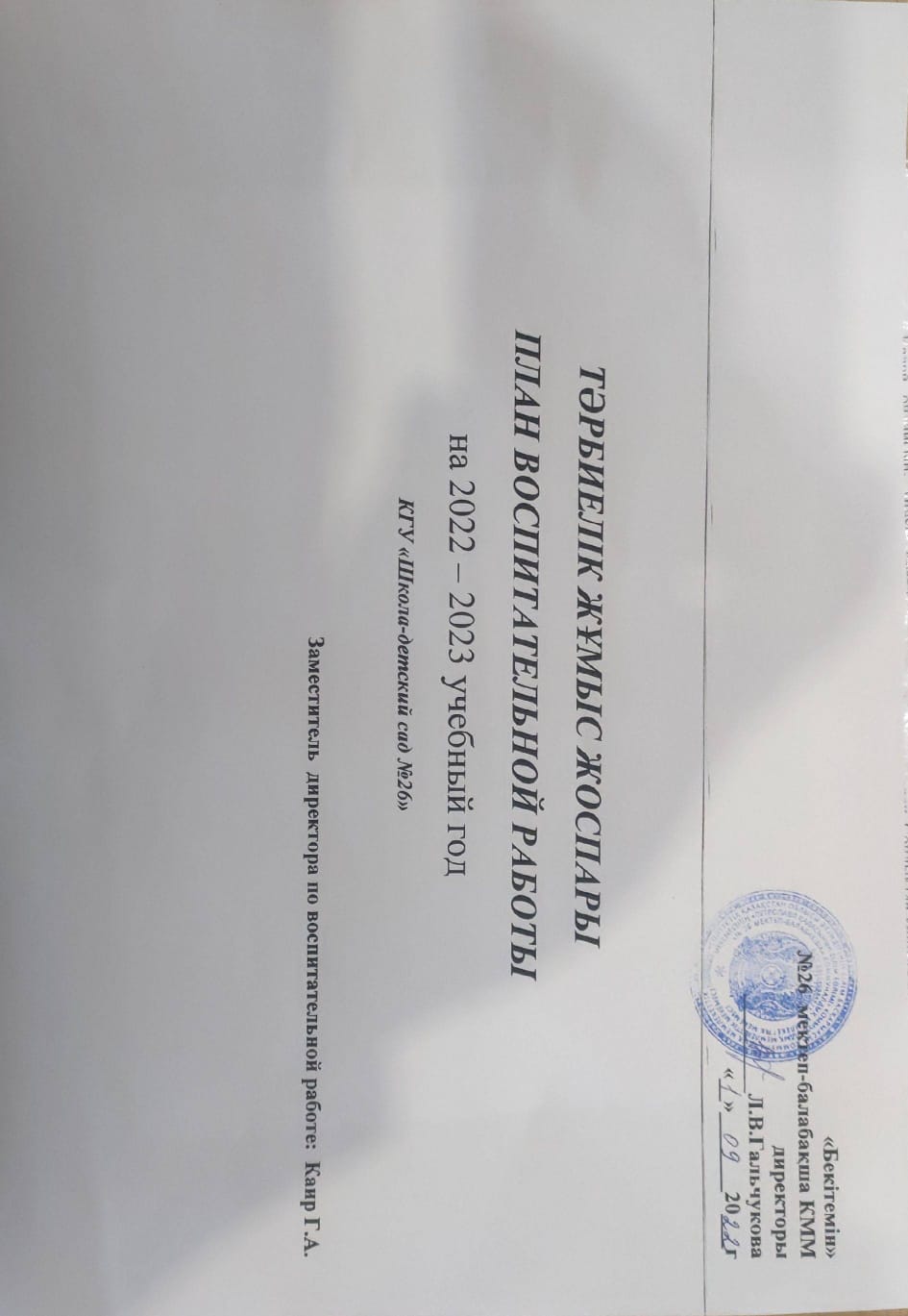 План мероприятий по направлениям воспитательной работы№Наименование мероприятияФорма завершенияОтветственные исполнителиСрок исполненияI. Нормативное правовое обеспечение воспитанияI. Нормативное правовое обеспечение воспитанияI. Нормативное правовое обеспечение воспитанияI. Нормативное правовое обеспечение воспитанияI. Нормативное правовое обеспечение воспитанияКонвенция ООН о правах ребенка https://adilet.zan.kz/kaz/search/docs/Администрация школыпостоянноКонституция РК https://adilet.zan.kz/kaz/docs/S1100000002Администрация школыпостоянноКодекс Республики Казахстан «О браке (супружестве) и семье» от 26 декабря 2011 года https://adilet.zan.kz/kaz/docs/K1100000518Администрация школыпостоянноКонцепция семейной и гендерной политики в Республике Казахстан до2030 года https://adilet.zan.kz/kaz/search/docs/fulltextАдминистрация школыпостоянноЗакон Республики Казахстан «О правах ребенка в Республике Казахстан» https://adilet.zan.kz/kaz/search/docs/dtАдминистрация школыпостоянноЗакон Республики Казахстан «О профилактике бытового насилия» https://adilet.zan.kz/kaz/search/docs/dtАдминистрация школыпостоянноЗакон Республики Казахстан «О защите детей от информации, причиняющей вред их здоровью и развитию» https://adilet.zan.kz/kaz/search/docs/dtАдминистрация школыпостоянноЗакон РК «Об образовании» https://adilet.zan.kz/kaz/docs/Z070000319Администрация школыпостоянноГосударственная программа развития образования и науки Республики Казахстан на 2020 - 2025 годы https://adilet.zan.kz/kaz/search/docs/dtАдминистрация школыпостоянноКонцептуальные основы воспитания в условиях реализации программы «Рухани жаңғыру»  https://nao.kz/Администрация школыпостоянноКонцептуальные основы развития краеведения в Республике Казахстан https://nao.kz/.Администрация школыпостоянноЗакон РК «О государственных символах РК»Администрация школыпостоянноТиповой комплексный план по усилению воспитательного компонента процесса обучения во всех организациях образования (№ 227 от 22.04.2015 г.) https://adilet.zan.kz/rus/docs/P1200000873Администрация школыпостоянноПоложение о классном руководстве в организациях среднего образования (приказ МОН РК от 12.01.2016 г. № 18) https://adilet.zan.kz/rus/docs/V1600013067Администрация школыпостоянноПрограммная статья Президента «Семь граней Великой степи» https://www.akorda.kz/ru/events/akorda_news/press_conferences/statya-glavy-gosudarstva-sem-granei-velikoi-stepiАдминистрация школыпостоянноИнструктивно-методическое письмо МОН РК «Об особенностях организации образовательного процесса в общеобразовательных школах Республики Казахстан в 2021-2022 учебном году»Администрация школыпостоянно Антикоррупционная стратегия Республики Казахстан на 2015-2025 годы. Утверждена Указом Президента Республики Казахстан от 26 декабря 2014 года № 986 https://adilet.zan.kz/rus/docs/U1400000986II. Научно-методическое и информационное обеспечениеII. Научно-методическое и информационное обеспечениеII. Научно-методическое и информационное обеспечениеII. Научно-методическое и информационное обеспечениеII. Научно-методическое и информационное обеспечение1Методические рекомендации  для классных руководителей и педагогов дополнительного образования: - Об организации воспитательной работы в новом учебном году;- Организация летнего отдыха.Зам. директора по ВРв  течение года2Педагогический совет   №2 Кейс материаловЗам. директора по ВРноябрь3Работа МО классных руководителей план, протоколаЗам. директора по ВР, руководитель МО в  течение года(по отдельному  плану)4Работа психологической службы в школеКейс материаловПсихологическая служба (ПС)в  течение года  (по отдельному  плану)5Профилактика буллинга Кейс материаловПсихологическая службав  течение года  (по отдельному  плану)6Профилактика  половой неприкосновенностиКейс материаловПсихологическая службав  течение года  (по отдельному  плану)III. Механизмы реализации: мероприятия по приоритетным направлениям воспитанияСЕНТЯБРЬIII. Механизмы реализации: мероприятия по приоритетным направлениям воспитанияСЕНТЯБРЬIII. Механизмы реализации: мероприятия по приоритетным направлениям воспитанияСЕНТЯБРЬIII. Механизмы реализации: мероприятия по приоритетным направлениям воспитанияСЕНТЯБРЬIII. Механизмы реализации: мероприятия по приоритетным направлениям воспитанияСЕНТЯБРЬ1. Направление: Воспитание казахстанского патриотизма и гражданственности, правовое воспитание
Цель: Формирование патриотического сознания и самосознания детей и молодежи, воспитание уважения к Конституции Республики Казахстан, государственной символике, формирование правовой культуры, осознанного отношения к своим правам и обязанностям.1. Направление: Воспитание казахстанского патриотизма и гражданственности, правовое воспитание
Цель: Формирование патриотического сознания и самосознания детей и молодежи, воспитание уважения к Конституции Республики Казахстан, государственной символике, формирование правовой культуры, осознанного отношения к своим правам и обязанностям.1. Направление: Воспитание казахстанского патриотизма и гражданственности, правовое воспитание
Цель: Формирование патриотического сознания и самосознания детей и молодежи, воспитание уважения к Конституции Республики Казахстан, государственной символике, формирование правовой культуры, осознанного отношения к своим правам и обязанностям.1. Направление: Воспитание казахстанского патриотизма и гражданственности, правовое воспитание
Цель: Формирование патриотического сознания и самосознания детей и молодежи, воспитание уважения к Конституции Республики Казахстан, государственной символике, формирование правовой культуры, осознанного отношения к своим правам и обязанностям.1. Направление: Воспитание казахстанского патриотизма и гражданственности, правовое воспитание
Цель: Формирование патриотического сознания и самосознания детей и молодежи, воспитание уважения к Конституции Республики Казахстан, государственной символике, формирование правовой культуры, осознанного отношения к своим правам и обязанностям.1Торжественная линейка, посвященная Дню знаний. Разработка кл. часа,фотоотчетклассные руководители01.092Правила внутреннего распорядка и поведения учащихся в школе.Информацияклассные руководителиеженедельно 3Месячник по предупреждению детского дорожно-транспортного травматизма «Внимание, дети!». Разработки кл. часов, мероприятий, беседы, фотоотчетЖурнал по ТБЗам. дир. по ВР, классные руководители1.09 - 30.094Проведение техники безопасносностиинструктажЗам. дир. по ВР,Педагог НВП и ТБПервая неделя6Организация клуба «Адал Ұрпақ». Утверждение планаОтчетРуководитель клубаСентябрьМай7Беседа  «Саналы ұрпақ – жарқын болашақ»Разработка конспектаКлассные руководители 2 неделя2. Направление: Духовно-нравственное воспитание
Цель: Формирование глубокого понимания ценностных основ "Рухани жаңғыру" о возрождении духовно-нравственных и этических принципов личности, ее моральных качеств и установок, согласующихся с общечеловеческими ценностями, нормами и традициями жизни казахстанского общества, духовно-нравственного воспитания.2. Направление: Духовно-нравственное воспитание
Цель: Формирование глубокого понимания ценностных основ "Рухани жаңғыру" о возрождении духовно-нравственных и этических принципов личности, ее моральных качеств и установок, согласующихся с общечеловеческими ценностями, нормами и традициями жизни казахстанского общества, духовно-нравственного воспитания.2. Направление: Духовно-нравственное воспитание
Цель: Формирование глубокого понимания ценностных основ "Рухани жаңғыру" о возрождении духовно-нравственных и этических принципов личности, ее моральных качеств и установок, согласующихся с общечеловеческими ценностями, нормами и традициями жизни казахстанского общества, духовно-нравственного воспитания.2. Направление: Духовно-нравственное воспитание
Цель: Формирование глубокого понимания ценностных основ "Рухани жаңғыру" о возрождении духовно-нравственных и этических принципов личности, ее моральных качеств и установок, согласующихся с общечеловеческими ценностями, нормами и традициями жизни казахстанского общества, духовно-нравственного воспитания.2. Направление: Духовно-нравственное воспитание
Цель: Формирование глубокого понимания ценностных основ "Рухани жаңғыру" о возрождении духовно-нравственных и этических принципов личности, ее моральных качеств и установок, согласующихся с общечеловеческими ценностями, нормами и традициями жизни казахстанского общества, духовно-нравственного воспитания.1Классные часы: «Честность и порядочность»фотоотчетКлассные руководители3-я неделя2Социально-волонтерский проект «Қоғамға қызмет» - акция «Дорога в школу»отчетСоциальный педагогАвгуст - сентябрь3. Направление: Национальное воспитание
Цель: Ориентация личности на общечеловеческие и национальные ценности, уважение к государственному языку, культуре народа Казахстана.3. Направление: Национальное воспитание
Цель: Ориентация личности на общечеловеческие и национальные ценности, уважение к государственному языку, культуре народа Казахстана.3. Направление: Национальное воспитание
Цель: Ориентация личности на общечеловеческие и национальные ценности, уважение к государственному языку, культуре народа Казахстана.3. Направление: Национальное воспитание
Цель: Ориентация личности на общечеловеческие и национальные ценности, уважение к государственному языку, культуре народа Казахстана.3. Направление: Национальное воспитание
Цель: Ориентация личности на общечеловеческие и национальные ценности, уважение к государственному языку, культуре народа Казахстана.1В рамках проекта «Толық адам»стендБиблиотекарь1 неделя2Классные часы, посвященные Дню языков народа Казахстанафотоотчет, разработкаКлассные  руководители2 неделя3Конкурс чтецов «Пословицы и поговорки»Разработка конспектафотоотчетКл.руководители 5-7 кл2 неделя4Конкурс коллажей  «Язык – бесценное наследие народа»фотоотчетКл.руководители1-4 кл2 неделя5Викторина «Духовные святыни Казахстана - Сакральная география Казахстана» отчетУчитель истории и географии2 неделя6Конкурс по казахскому языку «Ең сауатты» (диктант)ПоложениефотоотчетУчителя казахского языка5-9 классы2 неделя7Выставка,  посвящённая  Дню языков народов Казахстана  “Язык-богатство каждого народа»Разработка конспекта,фотоотчетБиблиотекарь0-112 неделя4. Направление: Семейное воспитание
Цель: Формирование ценностей брака и уважения к членам семьи; культа семьи; понимания ценности здоровья для построения полноценной семьи; развитие преданности по отношению к родным и близким; формирование семейных традиций; бережного отношения к реликвиям и обычаям, святости материнства, ценности чувств – любви, верности, дружбы; просвещение родителей, повышение их психолого-педагогической компетентности и ответственности за воспитание детей.  4. Направление: Семейное воспитание
Цель: Формирование ценностей брака и уважения к членам семьи; культа семьи; понимания ценности здоровья для построения полноценной семьи; развитие преданности по отношению к родным и близким; формирование семейных традиций; бережного отношения к реликвиям и обычаям, святости материнства, ценности чувств – любви, верности, дружбы; просвещение родителей, повышение их психолого-педагогической компетентности и ответственности за воспитание детей.  4. Направление: Семейное воспитание
Цель: Формирование ценностей брака и уважения к членам семьи; культа семьи; понимания ценности здоровья для построения полноценной семьи; развитие преданности по отношению к родным и близким; формирование семейных традиций; бережного отношения к реликвиям и обычаям, святости материнства, ценности чувств – любви, верности, дружбы; просвещение родителей, повышение их психолого-педагогической компетентности и ответственности за воспитание детей.  4. Направление: Семейное воспитание
Цель: Формирование ценностей брака и уважения к членам семьи; культа семьи; понимания ценности здоровья для построения полноценной семьи; развитие преданности по отношению к родным и близким; формирование семейных традиций; бережного отношения к реликвиям и обычаям, святости материнства, ценности чувств – любви, верности, дружбы; просвещение родителей, повышение их психолого-педагогической компетентности и ответственности за воспитание детей.  4. Направление: Семейное воспитание
Цель: Формирование ценностей брака и уважения к членам семьи; культа семьи; понимания ценности здоровья для построения полноценной семьи; развитие преданности по отношению к родным и близким; формирование семейных традиций; бережного отношения к реликвиям и обычаям, святости материнства, ценности чувств – любви, верности, дружбы; просвещение родителей, повышение их психолого-педагогической компетентности и ответственности за воспитание детей.  1В рамках проекта «Толық адам»Неделя семьи «Отбасы – бақыт мекені». Классные часы, посвященные Дню семьифотоотчет, разработка в эл. вариантеКлассные  руководители,10.092Фотовыставка, посвященная Дню семьи «Как я провел лето с семьей».Фотоколлаж от каждого классаКлассные  руководители,вожатые01-14.093Сбор информации о различных социальных категориях обучающихся и их семейБаза данныхСоциальный педагог, классные руководителис 1.09 - 15.094Посещение неблагополучных семей, детей, состоящих на различных видах профилактического учета с целью проверки бытовых условийАкт ЖБУСоциальный педагогРаз в месяц5. Направление: Трудовое, экономическое и экологическое воспитание
Цель: Формирование осознанного отношения к профессиональному самоопределению, развитие экономического мышления и экологической культуры личности, любви к природе как к уникальной ценности; любви к родной природе как к малой Родине.5. Направление: Трудовое, экономическое и экологическое воспитание
Цель: Формирование осознанного отношения к профессиональному самоопределению, развитие экономического мышления и экологической культуры личности, любви к природе как к уникальной ценности; любви к родной природе как к малой Родине.5. Направление: Трудовое, экономическое и экологическое воспитание
Цель: Формирование осознанного отношения к профессиональному самоопределению, развитие экономического мышления и экологической культуры личности, любви к природе как к уникальной ценности; любви к родной природе как к малой Родине.5. Направление: Трудовое, экономическое и экологическое воспитание
Цель: Формирование осознанного отношения к профессиональному самоопределению, развитие экономического мышления и экологической культуры личности, любви к природе как к уникальной ценности; любви к родной природе как к малой Родине.5. Направление: Трудовое, экономическое и экологическое воспитание
Цель: Формирование осознанного отношения к профессиональному самоопределению, развитие экономического мышления и экологической культуры личности, любви к природе как к уникальной ценности; любви к родной природе как к малой Родине.1Беседы о бережливом отношении к школьному имуществуФотоотчетКлассные руководителиВ течении месяца2В рамках проекта «Толық адам». Акция «Қамқорлық»Публикация в соц. сетяхВожатыйс 19 – 23.09.3Экологическая выставка поделок «Дары осени»ФотоотчетКлассные руководителичетвертая неделя4Трудовой десант в кабинетах классафотоотчетКлассные руководителиеженедельно5Дежурство классов  по школеИнформация Классные руководителиВ течении года6. Направление: Интеллектуальное воспитание, воспитание информационной культуры
Цель: Формирование мотивационного пространства, обеспечивающего развитие интеллектуальных возможностей, лидерских качеств и одаренности каждой личности, а также информационной культуры, в том числе по киберкультуре и кибергигиене детей.6. Направление: Интеллектуальное воспитание, воспитание информационной культуры
Цель: Формирование мотивационного пространства, обеспечивающего развитие интеллектуальных возможностей, лидерских качеств и одаренности каждой личности, а также информационной культуры, в том числе по киберкультуре и кибергигиене детей.6. Направление: Интеллектуальное воспитание, воспитание информационной культуры
Цель: Формирование мотивационного пространства, обеспечивающего развитие интеллектуальных возможностей, лидерских качеств и одаренности каждой личности, а также информационной культуры, в том числе по киберкультуре и кибергигиене детей.6. Направление: Интеллектуальное воспитание, воспитание информационной культуры
Цель: Формирование мотивационного пространства, обеспечивающего развитие интеллектуальных возможностей, лидерских качеств и одаренности каждой личности, а также информационной культуры, в том числе по киберкультуре и кибергигиене детей.6. Направление: Интеллектуальное воспитание, воспитание информационной культуры
Цель: Формирование мотивационного пространства, обеспечивающего развитие интеллектуальных возможностей, лидерских качеств и одаренности каждой личности, а также информационной культуры, в том числе по киберкультуре и кибергигиене детей.1Реализация проекта  «Читающая школа»Публикация в соц. сетяхБиблиотекарьВ течении года(по отдельному плану)2Классные часы  «Безопасный интернет»Разработки кл. часовклассные руководители4 неделя3Психологическое занятие с элементами тренинга на тему «Мы за безопасный интернет»Разработка конспектаПубликация в социальных сетях.Педагог – психолог1-45-113 неделя4Литературный час «Добрый мир –любимых книг»Разработка конспекта Публикация в социальных сетях.Библиотекари 1-8 кл.3 неделя5Книжная выставка «Книга наш друг»Разработка конспекта Публикация в социальных сетях.Библиотекари 0-7 кл.4 неделя7. Направление: Поликультурное и художественно-эстетическое воспитание
Цель: Формирование общекультурных навыков поведения, развитие готовности личности к восприятию, освоению, оценке эстетических объектов в искусстве и действительности, создание в организациях образования поликультурной среды, в том числе через реализацию общенационального культурно-образовательного проекта «Дебатное движение школьников «Ұшқыр ой алаңы», формирование эстетического сознания, эстетического вкуса и чувства, художественно-эстетической восприимчивости к ценностям национальных культур народов.7. Направление: Поликультурное и художественно-эстетическое воспитание
Цель: Формирование общекультурных навыков поведения, развитие готовности личности к восприятию, освоению, оценке эстетических объектов в искусстве и действительности, создание в организациях образования поликультурной среды, в том числе через реализацию общенационального культурно-образовательного проекта «Дебатное движение школьников «Ұшқыр ой алаңы», формирование эстетического сознания, эстетического вкуса и чувства, художественно-эстетической восприимчивости к ценностям национальных культур народов.7. Направление: Поликультурное и художественно-эстетическое воспитание
Цель: Формирование общекультурных навыков поведения, развитие готовности личности к восприятию, освоению, оценке эстетических объектов в искусстве и действительности, создание в организациях образования поликультурной среды, в том числе через реализацию общенационального культурно-образовательного проекта «Дебатное движение школьников «Ұшқыр ой алаңы», формирование эстетического сознания, эстетического вкуса и чувства, художественно-эстетической восприимчивости к ценностям национальных культур народов.7. Направление: Поликультурное и художественно-эстетическое воспитание
Цель: Формирование общекультурных навыков поведения, развитие готовности личности к восприятию, освоению, оценке эстетических объектов в искусстве и действительности, создание в организациях образования поликультурной среды, в том числе через реализацию общенационального культурно-образовательного проекта «Дебатное движение школьников «Ұшқыр ой алаңы», формирование эстетического сознания, эстетического вкуса и чувства, художественно-эстетической восприимчивости к ценностям национальных культур народов.7. Направление: Поликультурное и художественно-эстетическое воспитание
Цель: Формирование общекультурных навыков поведения, развитие готовности личности к восприятию, освоению, оценке эстетических объектов в искусстве и действительности, создание в организациях образования поликультурной среды, в том числе через реализацию общенационального культурно-образовательного проекта «Дебатное движение школьников «Ұшқыр ой алаңы», формирование эстетического сознания, эстетического вкуса и чувства, художественно-эстетической восприимчивости к ценностям национальных культур народов.1Формирование структуры школьного и классного самоуправления Списки учащихсяВожатый сентябрь2В рамках проекта «Толық адам»Конкурс рисунков  приуроченный к международному Дню мира «Мир я люблю тебя!»ФотоотчетКлассные руководители4 неделя3Классный час посвященный  Международному Дню мираИнформация о проведенииКлассные руководители3 неделя4Организация дебатного клуба «Жас ұрпақ».ИнформацияРуководитель дебатного клубаВ течении годапо отд. плану8. Направление: Физическое воспитание, здоровый образ жизни
Цель: Формирование ценности здорового образа жизни, физической культуры и спорта, физического совершенствования, ценности ответственного отношения к своему здоровью.8. Направление: Физическое воспитание, здоровый образ жизни
Цель: Формирование ценности здорового образа жизни, физической культуры и спорта, физического совершенствования, ценности ответственного отношения к своему здоровью.8. Направление: Физическое воспитание, здоровый образ жизни
Цель: Формирование ценности здорового образа жизни, физической культуры и спорта, физического совершенствования, ценности ответственного отношения к своему здоровью.8. Направление: Физическое воспитание, здоровый образ жизни
Цель: Формирование ценности здорового образа жизни, физической культуры и спорта, физического совершенствования, ценности ответственного отношения к своему здоровью.8. Направление: Физическое воспитание, здоровый образ жизни
Цель: Формирование ценности здорового образа жизни, физической культуры и спорта, физического совершенствования, ценности ответственного отношения к своему здоровью.1 Месячник безопасности Акция «Безопасная школа». Информация о проведенииКлассные руководители04.09-30.092Работа спортивных кружков, секций Информация о проведении, фотоотчетучителя физ. культуры,  вожатыепо графику3Профилактическая беседа по профилактике и сохранению репродуктивного здоровья подростков, профилактике наркомании, алкоголизма, табакокурения, ВИЧ сезонных ОРЗ, ОРВИ  и основам ЗОЖИнформация о проведенииМед. работник, Служба ПС1-11Раз в месяц4Информационная минутка «Личная гигиена-основа здоровья»Разработка конспектаКлассные руководители, мед.работник1-112 неделяОКТЯБРЬОКТЯБРЬОКТЯБРЬОКТЯБРЬОКТЯБРЬ1. Направление: Воспитание казахстанского патриотизма и гражданственности, правовое воспитание
Цель: Формирование патриотического сознания и самосознания детей и молодежи, воспитание уважения к Конституции Республики Казахстан, государственной символике, формирование правовой культуры, осознанного отношения к своим правам и обязанностям.1. Направление: Воспитание казахстанского патриотизма и гражданственности, правовое воспитание
Цель: Формирование патриотического сознания и самосознания детей и молодежи, воспитание уважения к Конституции Республики Казахстан, государственной символике, формирование правовой культуры, осознанного отношения к своим правам и обязанностям.1. Направление: Воспитание казахстанского патриотизма и гражданственности, правовое воспитание
Цель: Формирование патриотического сознания и самосознания детей и молодежи, воспитание уважения к Конституции Республики Казахстан, государственной символике, формирование правовой культуры, осознанного отношения к своим правам и обязанностям.1. Направление: Воспитание казахстанского патриотизма и гражданственности, правовое воспитание
Цель: Формирование патриотического сознания и самосознания детей и молодежи, воспитание уважения к Конституции Республики Казахстан, государственной символике, формирование правовой культуры, осознанного отношения к своим правам и обязанностям.1. Направление: Воспитание казахстанского патриотизма и гражданственности, правовое воспитание
Цель: Формирование патриотического сознания и самосознания детей и молодежи, воспитание уважения к Конституции Республики Казахстан, государственной символике, формирование правовой культуры, осознанного отношения к своим правам и обязанностям.12Конкурс рисунков «Не шути с огнем!»фотоотчетКружок «Палитра» Шаканова Г.И.1 неделя3В рамках проекта «Толық адам». Беседа «Азбука законов»ИнформацияСоциальный педагогеженедельно5Дебатный клуб «Девиантное поведение – антинорма или часть нашей жизни» фотоотчетРуководитель дебатного клуба1 неделя6Тренинговое занятие «Способы разрешения конфликтных ситуация»Разработка конспектаПедагог - психолог2 неделя7Заседание клуба «Адал Ұрпақ»протоколРуководитель клуба1 неделя8Час-общения «Что мы знаем о терроризме?»протоколУчитель НВП иТП3 неделя2. Направление: Духовно-нравственное воспитание
Цель: Формирование глубокого понимания ценностных основ "Рухани жаңғыру" о возрождении духовно-нравственных и этических принципов личности, ее моральных качеств и установок, согласующихся с общечеловеческими ценностями, нормами и традициями жизни казахстанского общества, духовно-нравственного воспитания.2. Направление: Духовно-нравственное воспитание
Цель: Формирование глубокого понимания ценностных основ "Рухани жаңғыру" о возрождении духовно-нравственных и этических принципов личности, ее моральных качеств и установок, согласующихся с общечеловеческими ценностями, нормами и традициями жизни казахстанского общества, духовно-нравственного воспитания.2. Направление: Духовно-нравственное воспитание
Цель: Формирование глубокого понимания ценностных основ "Рухани жаңғыру" о возрождении духовно-нравственных и этических принципов личности, ее моральных качеств и установок, согласующихся с общечеловеческими ценностями, нормами и традициями жизни казахстанского общества, духовно-нравственного воспитания.2. Направление: Духовно-нравственное воспитание
Цель: Формирование глубокого понимания ценностных основ "Рухани жаңғыру" о возрождении духовно-нравственных и этических принципов личности, ее моральных качеств и установок, согласующихся с общечеловеческими ценностями, нормами и традициями жизни казахстанского общества, духовно-нравственного воспитания.2. Направление: Духовно-нравственное воспитание
Цель: Формирование глубокого понимания ценностных основ "Рухани жаңғыру" о возрождении духовно-нравственных и этических принципов личности, ее моральных качеств и установок, согласующихся с общечеловеческими ценностями, нормами и традициями жизни казахстанского общества, духовно-нравственного воспитания.1Онлайн-видеопоздравление ко Дню пожилого человека Публикация в соц. сети фотоотчетЗам. директора по ВР вожатые01.10.2В рамках проекта «Толық адам»Кл. час «Спешите делать добро» в рамках проведения месячника по социальной поддержке пожилых людей и инвалидов.Разработки классных часов, фотоотчетКлассные руководителис 10.10 -14.10.3Видео поздравление от учащихся. Поздравительные открытки и газеты ко Дню учителя. Публикация в соц. сети фотоотчетЗам. директора по ВР, вожатыедо 03.103. Направление: Национальное воспитание
Цель: Ориентация личности на общечеловеческие и национальные ценности, уважение к государственному языку, культуре народа Казахстана.3. Направление: Национальное воспитание
Цель: Ориентация личности на общечеловеческие и национальные ценности, уважение к государственному языку, культуре народа Казахстана.3. Направление: Национальное воспитание
Цель: Ориентация личности на общечеловеческие и национальные ценности, уважение к государственному языку, культуре народа Казахстана.3. Направление: Национальное воспитание
Цель: Ориентация личности на общечеловеческие и национальные ценности, уважение к государственному языку, культуре народа Казахстана.3. Направление: Национальное воспитание
Цель: Ориентация личности на общечеловеческие и национальные ценности, уважение к государственному языку, культуре народа Казахстана.1«Духовные святыни Казахстана - Сакральная география Казахстана». ОтчетУчитель истории и географии3 неделя2Викторина на знание казахских традиций в рамках реализации проекта «Дәстүр мен ғұрып»ИнформацияУчитель казахского языка2 неделя4. Направление: Семейное воспитание
Цель: Формирование ценностей брака и уважения к членам семьи; культа семьи; понимания ценности здоровья для построения полноценной семьи; развитие преданности по отношению к родным и близким; формирование семейных традиций; бережного отношения к реликвиям и обычаям, святости материнства, ценности чувств – любви, верности, дружбы; просвещение родителей, повышение их психолого-педагогической компетентности и ответственности за воспитание детей.4. Направление: Семейное воспитание
Цель: Формирование ценностей брака и уважения к членам семьи; культа семьи; понимания ценности здоровья для построения полноценной семьи; развитие преданности по отношению к родным и близким; формирование семейных традиций; бережного отношения к реликвиям и обычаям, святости материнства, ценности чувств – любви, верности, дружбы; просвещение родителей, повышение их психолого-педагогической компетентности и ответственности за воспитание детей.4. Направление: Семейное воспитание
Цель: Формирование ценностей брака и уважения к членам семьи; культа семьи; понимания ценности здоровья для построения полноценной семьи; развитие преданности по отношению к родным и близким; формирование семейных традиций; бережного отношения к реликвиям и обычаям, святости материнства, ценности чувств – любви, верности, дружбы; просвещение родителей, повышение их психолого-педагогической компетентности и ответственности за воспитание детей.4. Направление: Семейное воспитание
Цель: Формирование ценностей брака и уважения к членам семьи; культа семьи; понимания ценности здоровья для построения полноценной семьи; развитие преданности по отношению к родным и близким; формирование семейных традиций; бережного отношения к реликвиям и обычаям, святости материнства, ценности чувств – любви, верности, дружбы; просвещение родителей, повышение их психолого-педагогической компетентности и ответственности за воспитание детей.4. Направление: Семейное воспитание
Цель: Формирование ценностей брака и уважения к членам семьи; культа семьи; понимания ценности здоровья для построения полноценной семьи; развитие преданности по отношению к родным и близким; формирование семейных традиций; бережного отношения к реликвиям и обычаям, святости материнства, ценности чувств – любви, верности, дружбы; просвещение родителей, повышение их психолого-педагогической компетентности и ответственности за воспитание детей.1Общешкольное родительское собрание Основные задачи организации учебно-воспитательного процесса в школе на 2022/2023 учебный год.Протокол № 1Зам. дир. по ВР4 неделя2Классные родительские собрания, традиционно посвященные анализу успеваемости, посещаемости обучающихся. ПротоколКлассные руководители По графику3Индивидуальные беседы с родителями. Табель беседКлассные руководители, педагог - психолог, соц. педагогоктябрь4Посещение неблагополучных семей, детей, состоящих на различных видах проф. учета с целью проверки бытовых условий.Акт ЖБУСоц. педагог, кл. руководителиоктябрь5. Направление: Трудовое, экономическое и экологическое воспитание
Цель: Формирование осознанного отношения к профессиональному самоопределению, развитие экономического мышления и экологической культуры личности, любви к природе как к уникальной ценности; любви к родной природе как к малой Родине.5. Направление: Трудовое, экономическое и экологическое воспитание
Цель: Формирование осознанного отношения к профессиональному самоопределению, развитие экономического мышления и экологической культуры личности, любви к природе как к уникальной ценности; любви к родной природе как к малой Родине.5. Направление: Трудовое, экономическое и экологическое воспитание
Цель: Формирование осознанного отношения к профессиональному самоопределению, развитие экономического мышления и экологической культуры личности, любви к природе как к уникальной ценности; любви к родной природе как к малой Родине.5. Направление: Трудовое, экономическое и экологическое воспитание
Цель: Формирование осознанного отношения к профессиональному самоопределению, развитие экономического мышления и экологической культуры личности, любви к природе как к уникальной ценности; любви к родной природе как к малой Родине.5. Направление: Трудовое, экономическое и экологическое воспитание
Цель: Формирование осознанного отношения к профессиональному самоопределению, развитие экономического мышления и экологической культуры личности, любви к природе как к уникальной ценности; любви к родной природе как к малой Родине.1Конкурс рисунков «Осенняя пора»      фотоотчетКл. руководители 2-4 клс 17.10.по 21.102Мероприятия в рамках «Экологическое просвещение»Разработки классных часов, фотоотчетыМО учителей биологии, географии, химии1-2 неделя3Конкурс видеоблогеров «Время  выбирать профессию»Публикация в соц.сетиВожатые24-28.104Дежурство классов  по школеИнформация ЗДВР В течении года6. Направление: Интеллектуальное воспитание, воспитание информационной культуры
Цель: Формирование мотивационного пространства, обеспечивающего развитие интеллектуальных возможностей, лидерских качеств и одаренности каждой личности, а также информационной культуры, в том числе по киберкультуре и кибергигиене детей.6. Направление: Интеллектуальное воспитание, воспитание информационной культуры
Цель: Формирование мотивационного пространства, обеспечивающего развитие интеллектуальных возможностей, лидерских качеств и одаренности каждой личности, а также информационной культуры, в том числе по киберкультуре и кибергигиене детей.6. Направление: Интеллектуальное воспитание, воспитание информационной культуры
Цель: Формирование мотивационного пространства, обеспечивающего развитие интеллектуальных возможностей, лидерских качеств и одаренности каждой личности, а также информационной культуры, в том числе по киберкультуре и кибергигиене детей.6. Направление: Интеллектуальное воспитание, воспитание информационной культуры
Цель: Формирование мотивационного пространства, обеспечивающего развитие интеллектуальных возможностей, лидерских качеств и одаренности каждой личности, а также информационной культуры, в том числе по киберкультуре и кибергигиене детей.6. Направление: Интеллектуальное воспитание, воспитание информационной культуры
Цель: Формирование мотивационного пространства, обеспечивающего развитие интеллектуальных возможностей, лидерских качеств и одаренности каждой личности, а также информационной культуры, в том числе по киберкультуре и кибергигиене детей.1Читающая школа  Сказочное сражение информацияБиблиотекарь12.102Детский читательский конкурс «Знаешь ли ты свой родной Казахстан?»информацияБиблиотекарьпо отд.плану3Беседы «Безопасный интернет и мы»информацияКлассные руководители26.104«Мұхтар шығармашылығы» челленджПубликация в соц.сетиБиблиотекар, МО каз. языкаоктябрь5« По страницам произведений М.Ауэзова»Публикация в соц.сетиМО русского языкаоктябрь6Конкурс выразительного чтения стихотворений «Кел, балалар, оқылық»!Публикация в соц.сетиУчителя казахского, русского языка и литературы15.10.7«А.Байтұрсынов шығармашылығы»Публикация в соц.сетиУчителя казахского, русского языка и литературы1-2 неделя7. Направление: Поликультурное и художественно-эстетическое воспитание
Цель: Формирование общекультурных навыков поведения, развитие готовности личности к восприятию, освоению, оценке эстетических объектов в искусстве и действительности, создание в организациях образования поликультурной среды, в том числе через реализацию общенационального культурно-образовательного проекта "Дебатное движение школьников "Ұшқыр ой алаңы", формирование эстетического сознания, эстетического вкуса и чувства, художественно-эстетической восприимчивости к ценностям национальных культур народов.7. Направление: Поликультурное и художественно-эстетическое воспитание
Цель: Формирование общекультурных навыков поведения, развитие готовности личности к восприятию, освоению, оценке эстетических объектов в искусстве и действительности, создание в организациях образования поликультурной среды, в том числе через реализацию общенационального культурно-образовательного проекта "Дебатное движение школьников "Ұшқыр ой алаңы", формирование эстетического сознания, эстетического вкуса и чувства, художественно-эстетической восприимчивости к ценностям национальных культур народов.7. Направление: Поликультурное и художественно-эстетическое воспитание
Цель: Формирование общекультурных навыков поведения, развитие готовности личности к восприятию, освоению, оценке эстетических объектов в искусстве и действительности, создание в организациях образования поликультурной среды, в том числе через реализацию общенационального культурно-образовательного проекта "Дебатное движение школьников "Ұшқыр ой алаңы", формирование эстетического сознания, эстетического вкуса и чувства, художественно-эстетической восприимчивости к ценностям национальных культур народов.7. Направление: Поликультурное и художественно-эстетическое воспитание
Цель: Формирование общекультурных навыков поведения, развитие готовности личности к восприятию, освоению, оценке эстетических объектов в искусстве и действительности, создание в организациях образования поликультурной среды, в том числе через реализацию общенационального культурно-образовательного проекта "Дебатное движение школьников "Ұшқыр ой алаңы", формирование эстетического сознания, эстетического вкуса и чувства, художественно-эстетической восприимчивости к ценностям национальных культур народов.7. Направление: Поликультурное и художественно-эстетическое воспитание
Цель: Формирование общекультурных навыков поведения, развитие готовности личности к восприятию, освоению, оценке эстетических объектов в искусстве и действительности, создание в организациях образования поликультурной среды, в том числе через реализацию общенационального культурно-образовательного проекта "Дебатное движение школьников "Ұшқыр ой алаңы", формирование эстетического сознания, эстетического вкуса и чувства, художественно-эстетической восприимчивости к ценностям национальных культур народов.1Уроки толерантностиИнформацияКл.руководители5.102Конкурс поделок из природного материалаПубликация в соц.сетиКл.руководители4 неделя8. Направление: Физическое воспитание, здоровый образ жизни
Цель: Формирование ценности здорового образа жизни, физической культуры и спорта, физического совершенствования, ценности ответственного отношения к своему здоровью.8. Направление: Физическое воспитание, здоровый образ жизни
Цель: Формирование ценности здорового образа жизни, физической культуры и спорта, физического совершенствования, ценности ответственного отношения к своему здоровью.8. Направление: Физическое воспитание, здоровый образ жизни
Цель: Формирование ценности здорового образа жизни, физической культуры и спорта, физического совершенствования, ценности ответственного отношения к своему здоровью.8. Направление: Физическое воспитание, здоровый образ жизни
Цель: Формирование ценности здорового образа жизни, физической культуры и спорта, физического совершенствования, ценности ответственного отношения к своему здоровью.8. Направление: Физическое воспитание, здоровый образ жизни
Цель: Формирование ценности здорового образа жизни, физической культуры и спорта, физического совершенствования, ценности ответственного отношения к своему здоровью.1Классные часы «Спорт – залог здоровья»Информация о проведенииКлассные руководители4 неделя2Лекция «27 октября-Всемирный день отказа от алкоголизма»Информация о проведении, фотоотчетМед.работник24.103Спортивные мероприятияИнформация о проведенииУчитель физ.культуры3 неделя4Дебатный клуб Обучающий тренинг «Как работать с источниками информации»Отчет Руководитель дебатного клуба28.10Месячник противопожарной безопасности «Безопасность жизнедеятельности.ИнформацияЗам. директора по ВР, классные руководителиВ течении месяцаНОЯБРЬНОЯБРЬНОЯБРЬНОЯБРЬНОЯБРЬ1. Направление: Воспитание казахстанского патриотизма и гражданственности, правовое воспитание
Цель: Формирование патриотического сознания и самосознания детей и молодежи, воспитание уважения к Конституции Республики Казахстан, государственной символике, формирование правовой культуры, осознанного отношения к своим правам и обязанностям.1. Направление: Воспитание казахстанского патриотизма и гражданственности, правовое воспитание
Цель: Формирование патриотического сознания и самосознания детей и молодежи, воспитание уважения к Конституции Республики Казахстан, государственной символике, формирование правовой культуры, осознанного отношения к своим правам и обязанностям.1. Направление: Воспитание казахстанского патриотизма и гражданственности, правовое воспитание
Цель: Формирование патриотического сознания и самосознания детей и молодежи, воспитание уважения к Конституции Республики Казахстан, государственной символике, формирование правовой культуры, осознанного отношения к своим правам и обязанностям.1. Направление: Воспитание казахстанского патриотизма и гражданственности, правовое воспитание
Цель: Формирование патриотического сознания и самосознания детей и молодежи, воспитание уважения к Конституции Республики Казахстан, государственной символике, формирование правовой культуры, осознанного отношения к своим правам и обязанностям.1. Направление: Воспитание казахстанского патриотизма и гражданственности, правовое воспитание
Цель: Формирование патриотического сознания и самосознания детей и молодежи, воспитание уважения к Конституции Республики Казахстан, государственной символике, формирование правовой культуры, осознанного отношения к своим правам и обязанностям.1Правовой всеобучотчетКлассные руководителиеженедельно2Заседание клуба «Адал Ұрпақ»отчетРуководитель клуба11.113Кл час, посвящённый Дню ребёнка «Конвенция о правах ребёнка. Нужно знать и изучать».Классные руководителис 7-11.114Заседание круглого стола «Game over» по профилактике компьютерной зависимости у подростковАнализпедагог - психолог16.115Просмотр видеороликов по антикоррупционному просвещениюИнформацияЗам.директора по ВРВожатый школы21.116Оформление стенда ко Дню первого ПрезидентаОформление тематического стендаЗам.директора по ВРВожатый школы4 неделя7Викторины, классные часы посвященные Дню первого ПрезидентаРазработка классных часовфотоотчетКлассные руководители30.112. Направление: Духовно-нравственное воспитание
Цель: Формирование глубокого понимания ценностных основ "Рухани жаңғыру" о возрождении духовно-нравственных и этических принципов личности, ее моральных качеств и установок, согласующихся с общечеловеческими ценностями, нормами и традициями жизни казахстанского общества, духовно-нравственного воспитания .2. Направление: Духовно-нравственное воспитание
Цель: Формирование глубокого понимания ценностных основ "Рухани жаңғыру" о возрождении духовно-нравственных и этических принципов личности, ее моральных качеств и установок, согласующихся с общечеловеческими ценностями, нормами и традициями жизни казахстанского общества, духовно-нравственного воспитания .2. Направление: Духовно-нравственное воспитание
Цель: Формирование глубокого понимания ценностных основ "Рухани жаңғыру" о возрождении духовно-нравственных и этических принципов личности, ее моральных качеств и установок, согласующихся с общечеловеческими ценностями, нормами и традициями жизни казахстанского общества, духовно-нравственного воспитания .2. Направление: Духовно-нравственное воспитание
Цель: Формирование глубокого понимания ценностных основ "Рухани жаңғыру" о возрождении духовно-нравственных и этических принципов личности, ее моральных качеств и установок, согласующихся с общечеловеческими ценностями, нормами и традициями жизни казахстанского общества, духовно-нравственного воспитания .2. Направление: Духовно-нравственное воспитание
Цель: Формирование глубокого понимания ценностных основ "Рухани жаңғыру" о возрождении духовно-нравственных и этических принципов личности, ее моральных качеств и установок, согласующихся с общечеловеческими ценностями, нормами и традициями жизни казахстанского общества, духовно-нравственного воспитания .1Всемирный День толерантности-  Классные часы «Толерантность - путь к развитию». -  Классные часы «Уроки вежливости. Толерантность начинается с улыбки»Разработка классных часов, фотоотчетКлассные руководители14.112Неделя добрых дел Акция «Покормите птиц зимой»  фотоотчетВожатый4 неделя3. Направление: Национальное воспитание
Цель: Ориентация личности на общечеловеческие и национальные ценности, уважение к государственному языку, культуре народа Казахстана.3. Направление: Национальное воспитание
Цель: Ориентация личности на общечеловеческие и национальные ценности, уважение к государственному языку, культуре народа Казахстана.3. Направление: Национальное воспитание
Цель: Ориентация личности на общечеловеческие и национальные ценности, уважение к государственному языку, культуре народа Казахстана.3. Направление: Национальное воспитание
Цель: Ориентация личности на общечеловеческие и национальные ценности, уважение к государственному языку, культуре народа Казахстана.3. Направление: Национальное воспитание
Цель: Ориентация личности на общечеловеческие и национальные ценности, уважение к государственному языку, культуре народа Казахстана.1Круглый стол «День рождения Тенге» внеклассное мероприятие в рамках реализации программы РЖИнформация Библиотекарь, учитель истории15.112Показ видеоролика о национальной валюте; о Первом Президенте Публикация в соц. сетиЗам .директора по ВР14.1128.113Конкурс чтецов стихотворений, на казахском, русском и английском языкахПубликация в соц.сетиУчителя филологи30.114. Направление: Семейное воспитание
Цель: Формирование ценностей брака и уважения к членам семьи; культа семьи; понимания ценности здоровья для построения полноценной семьи; развитие преданности по отношению к родным и близким; формирование семейных традиций; бережного отношения к реликвиям и обычаям, святости материнства, ценности чувств – любви, верности, дружбы; просвещение родителей, повышение их психолого-педагогической компетентности и ответственности за воспитание детей.4. Направление: Семейное воспитание
Цель: Формирование ценностей брака и уважения к членам семьи; культа семьи; понимания ценности здоровья для построения полноценной семьи; развитие преданности по отношению к родным и близким; формирование семейных традиций; бережного отношения к реликвиям и обычаям, святости материнства, ценности чувств – любви, верности, дружбы; просвещение родителей, повышение их психолого-педагогической компетентности и ответственности за воспитание детей.4. Направление: Семейное воспитание
Цель: Формирование ценностей брака и уважения к членам семьи; культа семьи; понимания ценности здоровья для построения полноценной семьи; развитие преданности по отношению к родным и близким; формирование семейных традиций; бережного отношения к реликвиям и обычаям, святости материнства, ценности чувств – любви, верности, дружбы; просвещение родителей, повышение их психолого-педагогической компетентности и ответственности за воспитание детей.4. Направление: Семейное воспитание
Цель: Формирование ценностей брака и уважения к членам семьи; культа семьи; понимания ценности здоровья для построения полноценной семьи; развитие преданности по отношению к родным и близким; формирование семейных традиций; бережного отношения к реликвиям и обычаям, святости материнства, ценности чувств – любви, верности, дружбы; просвещение родителей, повышение их психолого-педагогической компетентности и ответственности за воспитание детей.4. Направление: Семейное воспитание
Цель: Формирование ценностей брака и уважения к членам семьи; культа семьи; понимания ценности здоровья для построения полноценной семьи; развитие преданности по отношению к родным и близким; формирование семейных традиций; бережного отношения к реликвиям и обычаям, святости материнства, ценности чувств – любви, верности, дружбы; просвещение родителей, повышение их психолого-педагогической компетентности и ответственности за воспитание детей.1Посещение неблагополучных семей, детей, состоящих на различных видах проф.учета в рамках реализации Дорожной карты по профилактике суицидального поведения детей и подростков с целью проверки бытовых условийАкт ЖБУЧлены психологической службыРаз в месяц2Беседа с девушками «Девочка, девушка, женщина»  информацияМед.работникпсихолог3 неделя5. Направление: Трудовое, экономическое и экологическое воспитание
Цель: Формирование осознанного отношения к профессиональному самоопределению, развитие экономического мышления и экологической культуры личности, любви к природе как к уникальной ценности; любви к родной природе как к малой Родине.5. Направление: Трудовое, экономическое и экологическое воспитание
Цель: Формирование осознанного отношения к профессиональному самоопределению, развитие экономического мышления и экологической культуры личности, любви к природе как к уникальной ценности; любви к родной природе как к малой Родине.5. Направление: Трудовое, экономическое и экологическое воспитание
Цель: Формирование осознанного отношения к профессиональному самоопределению, развитие экономического мышления и экологической культуры личности, любви к природе как к уникальной ценности; любви к родной природе как к малой Родине.5. Направление: Трудовое, экономическое и экологическое воспитание
Цель: Формирование осознанного отношения к профессиональному самоопределению, развитие экономического мышления и экологической культуры личности, любви к природе как к уникальной ценности; любви к родной природе как к малой Родине.5. Направление: Трудовое, экономическое и экологическое воспитание
Цель: Формирование осознанного отношения к профессиональному самоопределению, развитие экономического мышления и экологической культуры личности, любви к природе как к уникальной ценности; любви к родной природе как к малой Родине.1Изготовление скворечников, кормушек для птиц с родителями и на уроках технологийфотоотчетУчитель технологии1 неделя.2Урок-путешествие «Атлас новых профессий, востребованных на рынке труда»ИнформацияКл.руководители4 неделя3Оформление тематического стенда по ТБ «Осторожно гололёд!»СтендЗам.дир. по ВРВожатый2 неделя6. Направление: Интеллектуальное воспитание, воспитание информационной культуры
Цель: Формирование мотивационного пространства, обеспечивающего развитие интеллектуальных возможностей, лидерских качеств и одаренности каждой личности, а также информационной культуры, в том числе по киберкультуре и кибергигиене детей.6. Направление: Интеллектуальное воспитание, воспитание информационной культуры
Цель: Формирование мотивационного пространства, обеспечивающего развитие интеллектуальных возможностей, лидерских качеств и одаренности каждой личности, а также информационной культуры, в том числе по киберкультуре и кибергигиене детей.6. Направление: Интеллектуальное воспитание, воспитание информационной культуры
Цель: Формирование мотивационного пространства, обеспечивающего развитие интеллектуальных возможностей, лидерских качеств и одаренности каждой личности, а также информационной культуры, в том числе по киберкультуре и кибергигиене детей.6. Направление: Интеллектуальное воспитание, воспитание информационной культуры
Цель: Формирование мотивационного пространства, обеспечивающего развитие интеллектуальных возможностей, лидерских качеств и одаренности каждой личности, а также информационной культуры, в том числе по киберкультуре и кибергигиене детей.6. Направление: Интеллектуальное воспитание, воспитание информационной культуры
Цель: Формирование мотивационного пространства, обеспечивающего развитие интеллектуальных возможностей, лидерских качеств и одаренности каждой личности, а также информационной культуры, в том числе по киберкультуре и кибергигиене детей.1Виртуальные экскурсии по учебным заведениям нашей областиЗам.дир. по ВРКлассный руководитель  9 классаВидоролики, презентацииноябрь2Беседы «Азбука безопасности. Бытовой травматизм» Классные руководителиЛистовки с правилами безопасностиВ течении месяца 7. Направление: Поликультурное и художественно-эстетическое воспитание
Цель: Формирование общекультурных навыков поведения, развитие готовности личности к восприятию, освоению, оценке эстетических объектов в искусстве и действительности, создание в организациях образования поликультурной среды, в том числе через реализацию общенационального культурно-образовательного проекта "Дебатное движение школьников "Ұшқыр ой алаңы", формирование эстетического сознания, эстетического вкуса и чувства, художественно-эстетической восприимчивости к ценностям национальных культур народов.7. Направление: Поликультурное и художественно-эстетическое воспитание
Цель: Формирование общекультурных навыков поведения, развитие готовности личности к восприятию, освоению, оценке эстетических объектов в искусстве и действительности, создание в организациях образования поликультурной среды, в том числе через реализацию общенационального культурно-образовательного проекта "Дебатное движение школьников "Ұшқыр ой алаңы", формирование эстетического сознания, эстетического вкуса и чувства, художественно-эстетической восприимчивости к ценностям национальных культур народов.7. Направление: Поликультурное и художественно-эстетическое воспитание
Цель: Формирование общекультурных навыков поведения, развитие готовности личности к восприятию, освоению, оценке эстетических объектов в искусстве и действительности, создание в организациях образования поликультурной среды, в том числе через реализацию общенационального культурно-образовательного проекта "Дебатное движение школьников "Ұшқыр ой алаңы", формирование эстетического сознания, эстетического вкуса и чувства, художественно-эстетической восприимчивости к ценностям национальных культур народов.7. Направление: Поликультурное и художественно-эстетическое воспитание
Цель: Формирование общекультурных навыков поведения, развитие готовности личности к восприятию, освоению, оценке эстетических объектов в искусстве и действительности, создание в организациях образования поликультурной среды, в том числе через реализацию общенационального культурно-образовательного проекта "Дебатное движение школьников "Ұшқыр ой алаңы", формирование эстетического сознания, эстетического вкуса и чувства, художественно-эстетической восприимчивости к ценностям национальных культур народов.7. Направление: Поликультурное и художественно-эстетическое воспитание
Цель: Формирование общекультурных навыков поведения, развитие готовности личности к восприятию, освоению, оценке эстетических объектов в искусстве и действительности, создание в организациях образования поликультурной среды, в том числе через реализацию общенационального культурно-образовательного проекта "Дебатное движение школьников "Ұшқыр ой алаңы", формирование эстетического сознания, эстетического вкуса и чувства, художественно-эстетической восприимчивости к ценностям национальных культур народов.1Внеклассное мероприятие «Школа хороших манер» Учителя нач.клИнформация2 неделя 2«Знатоки этикета» ВожатыйИнформация2 неделя3Тренировочные дебаты по формату Карла Поппера.Руководитель дебатного клубаотчетПо графику 8. Направление: Физическое воспитание, здоровый образ жизни
Цель: Формирование ценности здорового образа жизни, физической культуры и спорта, физического совершенствования, ценности ответственного отношения к своему здоровью.8. Направление: Физическое воспитание, здоровый образ жизни
Цель: Формирование ценности здорового образа жизни, физической культуры и спорта, физического совершенствования, ценности ответственного отношения к своему здоровью.8. Направление: Физическое воспитание, здоровый образ жизни
Цель: Формирование ценности здорового образа жизни, физической культуры и спорта, физического совершенствования, ценности ответственного отношения к своему здоровью.8. Направление: Физическое воспитание, здоровый образ жизни
Цель: Формирование ценности здорового образа жизни, физической культуры и спорта, физического совершенствования, ценности ответственного отношения к своему здоровью.8. Направление: Физическое воспитание, здоровый образ жизни
Цель: Формирование ценности здорового образа жизни, физической культуры и спорта, физического совершенствования, ценности ответственного отношения к своему здоровью.1Месячник по профилактике СПИД. «Всемирный день отказа от курения» (анкетирование, беседы, тренинги)Отчет о проведениифотоотчетКлассные руководителиПсихологТретья неделя2Кл. часы, посвященные ЗОЖОтчет о проделанной работеКлассные руководителиВ течение месяца3Беседы о профилактике ВИЧ инфекции (анкетирование) Постеры, информацияМедицинский работникВ течение месяца4Челлендж «Скажи «нет» вредным привычкам».ВидеороликПубликация в соц.сетиУчителя нач.клВожатый2 неделя5Конкурс рисунков «В здоровом теле – здоровый дух». Оформление стендаЗам.дир. по ВРВожатый3 неделя6Работа спортивных кружков, секций (5-9 кл)ИнформацияУчитель физ.культурыВожатыйпо графику ДЕКАБРЬДЕКАБРЬДЕКАБРЬДЕКАБРЬДЕКАБРЬ1. Направление: Воспитание казахстанского патриотизма и гражданственности, правовое воспитание
Цель: Формирование патриотического сознания и самосознания детей и молодежи, воспитание уважения к Конституции Республики Казахстан, государственной символике, формирование правовой культуры, осознанного отношения к своим правам и обязанностям.1. Направление: Воспитание казахстанского патриотизма и гражданственности, правовое воспитание
Цель: Формирование патриотического сознания и самосознания детей и молодежи, воспитание уважения к Конституции Республики Казахстан, государственной символике, формирование правовой культуры, осознанного отношения к своим правам и обязанностям.1. Направление: Воспитание казахстанского патриотизма и гражданственности, правовое воспитание
Цель: Формирование патриотического сознания и самосознания детей и молодежи, воспитание уважения к Конституции Республики Казахстан, государственной символике, формирование правовой культуры, осознанного отношения к своим правам и обязанностям.1. Направление: Воспитание казахстанского патриотизма и гражданственности, правовое воспитание
Цель: Формирование патриотического сознания и самосознания детей и молодежи, воспитание уважения к Конституции Республики Казахстан, государственной символике, формирование правовой культуры, осознанного отношения к своим правам и обязанностям.1. Направление: Воспитание казахстанского патриотизма и гражданственности, правовое воспитание
Цель: Формирование патриотического сознания и самосознания детей и молодежи, воспитание уважения к Конституции Республики Казахстан, государственной символике, формирование правовой культуры, осознанного отношения к своим правам и обязанностям.1Правовой всеобучАнкетирование «Знаешь ли ты свои права и обязанности»аналитический отчетКлассные руководителиеженедельно2Беседа «Молодежь против коррупции»отчетКлассные руководители05.123Демонстрация видеороликов по профилактике терроризма и религиозного экстремизмаинформацияЗДВР Вожатый26.124Заседание клуба «Адал Ұрпақ»отчетРуководитель клуба12.125Беседы по правилам безопасного поведения дома, на улице, в общественных местахЛистовки с правилами поведенияКлассные руководители26.126Принятие в ряды « Жас – Ұлан», «Жас – Қыран»Информация на сайтЗДВР Вожатый15.127Челлендж "Мой флаг - Мой Казахстан", "Гимн моей страны".Публикация на сайтЗДВРКлассные руководителидо 16.128Конкурс стихотворений о РодинеПубликация на сайтЗДВРКлассные руководителидо 16.122. Направление: Духовно-нравственное воспитание
Цель: Формирование глубокого понимания ценностных основ "Рухани жаңғыру" о возрождении духовно-нравственных и этических принципов личности, ее моральных качеств и установок, согласующихся с общечеловеческими ценностями, нормами и традициями жизни казахстанского общества, духовно-нравственного воспитания .2. Направление: Духовно-нравственное воспитание
Цель: Формирование глубокого понимания ценностных основ "Рухани жаңғыру" о возрождении духовно-нравственных и этических принципов личности, ее моральных качеств и установок, согласующихся с общечеловеческими ценностями, нормами и традициями жизни казахстанского общества, духовно-нравственного воспитания .2. Направление: Духовно-нравственное воспитание
Цель: Формирование глубокого понимания ценностных основ "Рухани жаңғыру" о возрождении духовно-нравственных и этических принципов личности, ее моральных качеств и установок, согласующихся с общечеловеческими ценностями, нормами и традициями жизни казахстанского общества, духовно-нравственного воспитания .2. Направление: Духовно-нравственное воспитание
Цель: Формирование глубокого понимания ценностных основ "Рухани жаңғыру" о возрождении духовно-нравственных и этических принципов личности, ее моральных качеств и установок, согласующихся с общечеловеческими ценностями, нормами и традициями жизни казахстанского общества, духовно-нравственного воспитания .2. Направление: Духовно-нравственное воспитание
Цель: Формирование глубокого понимания ценностных основ "Рухани жаңғыру" о возрождении духовно-нравственных и этических принципов личности, ее моральных качеств и установок, согласующихся с общечеловеческими ценностями, нормами и традициями жизни казахстанского общества, духовно-нравственного воспитания .1Декада, посвященная Независимости РК (по отдельному плану)Классные часы, посвященные Дню Независимости в рамках Программы «Рухани жаңғыру».Подведение итоговАнализ декадыЗДВРКлассные руководители02.12-15.122Конкурс фотографий «Моя малая Родина», в рамках программы «Рухани жангыру»Информация, фотоотчет вожатый08-09.123Конкурс рисунков ко Дню Независимости РК.Информация, фотоотчет вожатый12-14.124Интегрированное занятие «Менің Отаным - Қазақстан»Информация на сайт, публикация в с/сВоспитатели предшколы09.123. Направление: Национальное воспитание
Цель: Ориентация личности на общечеловеческие и национальные ценности, уважение к государственному языку, культуре народа Казахстана.3. Направление: Национальное воспитание
Цель: Ориентация личности на общечеловеческие и национальные ценности, уважение к государственному языку, культуре народа Казахстана.3. Направление: Национальное воспитание
Цель: Ориентация личности на общечеловеческие и национальные ценности, уважение к государственному языку, культуре народа Казахстана.3. Направление: Национальное воспитание
Цель: Ориентация личности на общечеловеческие и национальные ценности, уважение к государственному языку, культуре народа Казахстана.3. Направление: Национальное воспитание
Цель: Ориентация личности на общечеловеческие и национальные ценности, уважение к государственному языку, культуре народа Казахстана.1Беседа с показом слайдов «Культурное наследие предков»ИнформацияУчитель истории05.124. Направление: Семейное воспитание
Цель: Формирование ценностей брака и уважения к членам семьи; культа семьи; понимания ценности здоровья для построения полноценной семьи; развитие преданности по отношению к родным и близким; формирование семейных традиций; бережного отношения к реликвиям и обычаям, святости материнства, ценности чувств – любви, верности, дружбы; просвещение родителей, повышение их психолого-педагогической компетентности и ответственности за воспитание детей.4. Направление: Семейное воспитание
Цель: Формирование ценностей брака и уважения к членам семьи; культа семьи; понимания ценности здоровья для построения полноценной семьи; развитие преданности по отношению к родным и близким; формирование семейных традиций; бережного отношения к реликвиям и обычаям, святости материнства, ценности чувств – любви, верности, дружбы; просвещение родителей, повышение их психолого-педагогической компетентности и ответственности за воспитание детей.4. Направление: Семейное воспитание
Цель: Формирование ценностей брака и уважения к членам семьи; культа семьи; понимания ценности здоровья для построения полноценной семьи; развитие преданности по отношению к родным и близким; формирование семейных традиций; бережного отношения к реликвиям и обычаям, святости материнства, ценности чувств – любви, верности, дружбы; просвещение родителей, повышение их психолого-педагогической компетентности и ответственности за воспитание детей.4. Направление: Семейное воспитание
Цель: Формирование ценностей брака и уважения к членам семьи; культа семьи; понимания ценности здоровья для построения полноценной семьи; развитие преданности по отношению к родным и близким; формирование семейных традиций; бережного отношения к реликвиям и обычаям, святости материнства, ценности чувств – любви, верности, дружбы; просвещение родителей, повышение их психолого-педагогической компетентности и ответственности за воспитание детей.4. Направление: Семейное воспитание
Цель: Формирование ценностей брака и уважения к членам семьи; культа семьи; понимания ценности здоровья для построения полноценной семьи; развитие преданности по отношению к родным и близким; формирование семейных традиций; бережного отношения к реликвиям и обычаям, святости материнства, ценности чувств – любви, верности, дружбы; просвещение родителей, повышение их психолого-педагогической компетентности и ответственности за воспитание детей.1Челлендж «Наряжаем елку вместе»ЗДВРКлассные руководителиПубликация  в с/с19-23.122Посещение неблагополучных семей, детей, состоящих на различных видах проф.учета с целью проверки бытовых условийРаз в месяцАкт ЖБУЧлены психологической службы3Фестиваль фотоколлажей "Новый год - Семейный праздник"Публикация в с/склассные руководители,до 30.125. Направление: Трудовое, экономическое и экологическое воспитание
Цель: Формирование осознанного отношения к профессиональному самоопределению, развитие экономического мышления и экологической культуры личности, любви к природе как к уникальной ценности; любви к родной природе как к малой Родине.5. Направление: Трудовое, экономическое и экологическое воспитание
Цель: Формирование осознанного отношения к профессиональному самоопределению, развитие экономического мышления и экологической культуры личности, любви к природе как к уникальной ценности; любви к родной природе как к малой Родине.5. Направление: Трудовое, экономическое и экологическое воспитание
Цель: Формирование осознанного отношения к профессиональному самоопределению, развитие экономического мышления и экологической культуры личности, любви к природе как к уникальной ценности; любви к родной природе как к малой Родине.5. Направление: Трудовое, экономическое и экологическое воспитание
Цель: Формирование осознанного отношения к профессиональному самоопределению, развитие экономического мышления и экологической культуры личности, любви к природе как к уникальной ценности; любви к родной природе как к малой Родине.5. Направление: Трудовое, экономическое и экологическое воспитание
Цель: Формирование осознанного отношения к профессиональному самоопределению, развитие экономического мышления и экологической культуры личности, любви к природе как к уникальной ценности; любви к родной природе как к малой Родине.1Классный час по профориентацииРазработки классных часов2 неделяКлассные руководители2Анкетирование учащихся «Тип личности и профессия»Анализ2 неделяПсихолог3Беседы «Расход воды и электроэнергии в школе и дома»Информация3 неделяКлассные руководители6. Направление: Интеллектуальное воспитание, воспитание информационной культуры
Цель: Формирование мотивационного пространства, обеспечивающего развитие интеллектуальных возможностей, лидерских качеств и одаренности каждой личности, а также информационной культуры, в том числе по киберкультуре и кибергигиене детей.6. Направление: Интеллектуальное воспитание, воспитание информационной культуры
Цель: Формирование мотивационного пространства, обеспечивающего развитие интеллектуальных возможностей, лидерских качеств и одаренности каждой личности, а также информационной культуры, в том числе по киберкультуре и кибергигиене детей.6. Направление: Интеллектуальное воспитание, воспитание информационной культуры
Цель: Формирование мотивационного пространства, обеспечивающего развитие интеллектуальных возможностей, лидерских качеств и одаренности каждой личности, а также информационной культуры, в том числе по киберкультуре и кибергигиене детей.6. Направление: Интеллектуальное воспитание, воспитание информационной культуры
Цель: Формирование мотивационного пространства, обеспечивающего развитие интеллектуальных возможностей, лидерских качеств и одаренности каждой личности, а также информационной культуры, в том числе по киберкультуре и кибергигиене детей.6. Направление: Интеллектуальное воспитание, воспитание информационной культуры
Цель: Формирование мотивационного пространства, обеспечивающего развитие интеллектуальных возможностей, лидерских качеств и одаренности каждой личности, а также информационной культуры, в том числе по киберкультуре и кибергигиене детей.1Читающая школаБиблиотечный урок на тему «Книга – мой лучший друг».Публикация в соц.сетиБиблиотекарь09.122Книжная выставка ко дню НезависимостиФотоотчетыинформацияБиблиотекарьдо 14.123Час общения: "Читающий человек - лидер в современном обществе?!"информацияБиблиотекарь07.127. Направление: Поликультурное и художественно-эстетическое воспитание
Цель: Формирование общекультурных навыков поведения, развитие готовности личности к восприятию, освоению, оценке эстетических объектов в искусстве и действительности, создание в организациях образования поликультурной среды, в том числе через реализацию общенационального культурно-образовательного проекта "Дебатное движение школьников "Ұшқыр ой алаңы", формирование эстетического сознания, эстетического вкуса и чувства, художественно-эстетической восприимчивости к ценностям национальных культур народов.7. Направление: Поликультурное и художественно-эстетическое воспитание
Цель: Формирование общекультурных навыков поведения, развитие готовности личности к восприятию, освоению, оценке эстетических объектов в искусстве и действительности, создание в организациях образования поликультурной среды, в том числе через реализацию общенационального культурно-образовательного проекта "Дебатное движение школьников "Ұшқыр ой алаңы", формирование эстетического сознания, эстетического вкуса и чувства, художественно-эстетической восприимчивости к ценностям национальных культур народов.7. Направление: Поликультурное и художественно-эстетическое воспитание
Цель: Формирование общекультурных навыков поведения, развитие готовности личности к восприятию, освоению, оценке эстетических объектов в искусстве и действительности, создание в организациях образования поликультурной среды, в том числе через реализацию общенационального культурно-образовательного проекта "Дебатное движение школьников "Ұшқыр ой алаңы", формирование эстетического сознания, эстетического вкуса и чувства, художественно-эстетической восприимчивости к ценностям национальных культур народов.7. Направление: Поликультурное и художественно-эстетическое воспитание
Цель: Формирование общекультурных навыков поведения, развитие готовности личности к восприятию, освоению, оценке эстетических объектов в искусстве и действительности, создание в организациях образования поликультурной среды, в том числе через реализацию общенационального культурно-образовательного проекта "Дебатное движение школьников "Ұшқыр ой алаңы", формирование эстетического сознания, эстетического вкуса и чувства, художественно-эстетической восприимчивости к ценностям национальных культур народов.7. Направление: Поликультурное и художественно-эстетическое воспитание
Цель: Формирование общекультурных навыков поведения, развитие готовности личности к восприятию, освоению, оценке эстетических объектов в искусстве и действительности, создание в организациях образования поликультурной среды, в том числе через реализацию общенационального культурно-образовательного проекта "Дебатное движение школьников "Ұшқыр ой алаңы", формирование эстетического сознания, эстетического вкуса и чувства, художественно-эстетической восприимчивости к ценностям национальных культур народов.1Конкурс «Самодельная новогодняя открытка» с самым добрым пожеланием для Деда МорозаПубликация в сми, соц.сетиКлассные руководители 1-4 классы19-23.122Конкурс новогодних плакатов «Символ года»Публикация в соц.сетиКлассные руководители  7-11 классы27.123Конкурс рисунков «К нам приходит Новый год»Информация на сайт, публикация в соц.сетиКлассные руководители 5-6 классы26.124Новогодние утренники 2022-2023Информация на сайт, публикация в соц.сетиЗДВРВожатыйКлассные руководителиПо графику5Проведение тренингов в дебатном клубеотчетРуководитель дебатного клубаПо графику8. Направление: Физическое воспитание, здоровый образ жизни
Цель: Формирование ценности здорового образа жизни, физической культуры и спорта, физического совершенствования, ценности ответственного отношения к своему здоровью.8. Направление: Физическое воспитание, здоровый образ жизни
Цель: Формирование ценности здорового образа жизни, физической культуры и спорта, физического совершенствования, ценности ответственного отношения к своему здоровью.8. Направление: Физическое воспитание, здоровый образ жизни
Цель: Формирование ценности здорового образа жизни, физической культуры и спорта, физического совершенствования, ценности ответственного отношения к своему здоровью.8. Направление: Физическое воспитание, здоровый образ жизни
Цель: Формирование ценности здорового образа жизни, физической культуры и спорта, физического совершенствования, ценности ответственного отношения к своему здоровью.8. Направление: Физическое воспитание, здоровый образ жизни
Цель: Формирование ценности здорового образа жизни, физической культуры и спорта, физического совершенствования, ценности ответственного отношения к своему здоровью.1Весёлые старты  под девизом «Здоровая страна – здоровая нация».публикация на сайтУч. физ. культуры 1-6 классыВожатый12-14.122Работа кружков, спортивных секций ОтчетРуководители кружковВожатыйПо графику3Просмотр видеороликов «Профилактика обморожений, переохлаждений и травм»Информациямед. работниккл. руководители3 неделя4Познавательный час «Стресс, стратегии выхода из стрессовых ситуацийИнформацияПедагог - психолог1 неделяЯНВАРЬЯНВАРЬЯНВАРЬЯНВАРЬЯНВАРЬ1. Направление: Воспитание казахстанского патриотизма и гражданственности, правовое воспитание
Цель: Формирование патриотического сознания и самосознания детей и молодежи, воспитание уважения к Конституции Республики Казахстан, государственной символике, формирование правовой культуры, осознанного отношения к своим правам и обязанностям.1. Направление: Воспитание казахстанского патриотизма и гражданственности, правовое воспитание
Цель: Формирование патриотического сознания и самосознания детей и молодежи, воспитание уважения к Конституции Республики Казахстан, государственной символике, формирование правовой культуры, осознанного отношения к своим правам и обязанностям.1. Направление: Воспитание казахстанского патриотизма и гражданственности, правовое воспитание
Цель: Формирование патриотического сознания и самосознания детей и молодежи, воспитание уважения к Конституции Республики Казахстан, государственной символике, формирование правовой культуры, осознанного отношения к своим правам и обязанностям.1. Направление: Воспитание казахстанского патриотизма и гражданственности, правовое воспитание
Цель: Формирование патриотического сознания и самосознания детей и молодежи, воспитание уважения к Конституции Республики Казахстан, государственной символике, формирование правовой культуры, осознанного отношения к своим правам и обязанностям.1. Направление: Воспитание казахстанского патриотизма и гражданственности, правовое воспитание
Цель: Формирование патриотического сознания и самосознания детей и молодежи, воспитание уважения к Конституции Республики Казахстан, государственной символике, формирование правовой культуры, осознанного отношения к своим правам и обязанностям.1Правовой всеобучТестирование в конце четверти, аналитический отчетЗДВРКлассные руководителиПо плану2Выставка рисунков «Нет коррупции»ВыставкаПубликация ВожатыйКлассные руководители4 неделя3Анкетирование школьников по диагностике уровня гражданской активности.анализПсихологПо плану4Проведение классного часа  «Неформальные молодёжные течения»Информация, фотоотчетКлассные руководители3 неделя5Акция «Молодежь  - за мир, против терроризма!» видеороликиИнформация, фотоотчетЗДВРКлассные руководители2 неделя6Эвакуационные тренировки по пожарной безопасностиинформацияУчитель физ.культуры3 неделя2. Направление: Духовно-нравственное воспитание
Цель: Формирование глубокого понимания ценностных основ "Рухани жаңғыру" о возрождении духовно-нравственных и этических принципов личности, ее моральных качеств и установок, согласующихся с общечеловеческими ценностями, нормами и традициями жизни казахстанского общества, духовно-нравственного воспитания.2. Направление: Духовно-нравственное воспитание
Цель: Формирование глубокого понимания ценностных основ "Рухани жаңғыру" о возрождении духовно-нравственных и этических принципов личности, ее моральных качеств и установок, согласующихся с общечеловеческими ценностями, нормами и традициями жизни казахстанского общества, духовно-нравственного воспитания.2. Направление: Духовно-нравственное воспитание
Цель: Формирование глубокого понимания ценностных основ "Рухани жаңғыру" о возрождении духовно-нравственных и этических принципов личности, ее моральных качеств и установок, согласующихся с общечеловеческими ценностями, нормами и традициями жизни казахстанского общества, духовно-нравственного воспитания.2. Направление: Духовно-нравственное воспитание
Цель: Формирование глубокого понимания ценностных основ "Рухани жаңғыру" о возрождении духовно-нравственных и этических принципов личности, ее моральных качеств и установок, согласующихся с общечеловеческими ценностями, нормами и традициями жизни казахстанского общества, духовно-нравственного воспитания.2. Направление: Духовно-нравственное воспитание
Цель: Формирование глубокого понимания ценностных основ "Рухани жаңғыру" о возрождении духовно-нравственных и этических принципов личности, ее моральных качеств и установок, согласующихся с общечеловеческими ценностями, нормами и традициями жизни казахстанского общества, духовно-нравственного воспитания.1Внеклассное мероприятие «Спешите делать добро»Внеклассное мероприятиеКлассные руководители Вожатый школы2 неделя3. Направление: Национальное воспитание
Цель: Ориентация личности на общечеловеческие и национальные ценности, уважение к государственному языку, культуре народа Казахстана.3. Направление: Национальное воспитание
Цель: Ориентация личности на общечеловеческие и национальные ценности, уважение к государственному языку, культуре народа Казахстана.3. Направление: Национальное воспитание
Цель: Ориентация личности на общечеловеческие и национальные ценности, уважение к государственному языку, культуре народа Казахстана.3. Направление: Национальное воспитание
Цель: Ориентация личности на общечеловеческие и национальные ценности, уважение к государственному языку, культуре народа Казахстана.3. Направление: Национальное воспитание
Цель: Ориентация личности на общечеловеческие и национальные ценности, уважение к государственному языку, культуре народа Казахстана.1«Духовные святые, исторические места Казахстана» ВикторинаУчитель истории4 неделя.4. Направление: Семейное воспитание
Цель: Формирование ценностей брака и уважения к членам семьи; культа семьи; понимания ценности здоровья для построения полноценной семьи; развитие преданности по отношению к родным и близким; формирование семейных традиций; бережного отношения к реликвиям и обычаям, святости материнства, ценности чувств – любви, верности, дружбы; просвещение родителей, повышение их психолого-педагогической компетентности и ответственности за воспитание детей.4. Направление: Семейное воспитание
Цель: Формирование ценностей брака и уважения к членам семьи; культа семьи; понимания ценности здоровья для построения полноценной семьи; развитие преданности по отношению к родным и близким; формирование семейных традиций; бережного отношения к реликвиям и обычаям, святости материнства, ценности чувств – любви, верности, дружбы; просвещение родителей, повышение их психолого-педагогической компетентности и ответственности за воспитание детей.4. Направление: Семейное воспитание
Цель: Формирование ценностей брака и уважения к членам семьи; культа семьи; понимания ценности здоровья для построения полноценной семьи; развитие преданности по отношению к родным и близким; формирование семейных традиций; бережного отношения к реликвиям и обычаям, святости материнства, ценности чувств – любви, верности, дружбы; просвещение родителей, повышение их психолого-педагогической компетентности и ответственности за воспитание детей.4. Направление: Семейное воспитание
Цель: Формирование ценностей брака и уважения к членам семьи; культа семьи; понимания ценности здоровья для построения полноценной семьи; развитие преданности по отношению к родным и близким; формирование семейных традиций; бережного отношения к реликвиям и обычаям, святости материнства, ценности чувств – любви, верности, дружбы; просвещение родителей, повышение их психолого-педагогической компетентности и ответственности за воспитание детей.4. Направление: Семейное воспитание
Цель: Формирование ценностей брака и уважения к членам семьи; культа семьи; понимания ценности здоровья для построения полноценной семьи; развитие преданности по отношению к родным и близким; формирование семейных традиций; бережного отношения к реликвиям и обычаям, святости материнства, ценности чувств – любви, верности, дружбы; просвещение родителей, повышение их психолого-педагогической компетентности и ответственности за воспитание детей.1Фото марафон «Семья на каникулах»Публикация фото  в Instagramкл. руководителизам. по ВР1 неделя2Тренинг взаимодействия родителей с детьми  «Наша дружная семья»Отчет, фотоотчетКлассные руководители3 неделя3Индивидуальные встречи кл. руководителей с родителями для решения возникающих вопросов по обучению и воспитанию школьников.отчетСоц.педагогПо запросу5. Направление: Трудовое, экономическое и экологическое воспитание
Цель: Формирование осознанного отношения к профессиональному самоопределению, развитие экономического мышления и экологической культуры личности, любви к природе как к уникальной ценности; любви к родной природе как к малой Родине.5. Направление: Трудовое, экономическое и экологическое воспитание
Цель: Формирование осознанного отношения к профессиональному самоопределению, развитие экономического мышления и экологической культуры личности, любви к природе как к уникальной ценности; любви к родной природе как к малой Родине.5. Направление: Трудовое, экономическое и экологическое воспитание
Цель: Формирование осознанного отношения к профессиональному самоопределению, развитие экономического мышления и экологической культуры личности, любви к природе как к уникальной ценности; любви к родной природе как к малой Родине.5. Направление: Трудовое, экономическое и экологическое воспитание
Цель: Формирование осознанного отношения к профессиональному самоопределению, развитие экономического мышления и экологической культуры личности, любви к природе как к уникальной ценности; любви к родной природе как к малой Родине.5. Направление: Трудовое, экономическое и экологическое воспитание
Цель: Формирование осознанного отношения к профессиональному самоопределению, развитие экономического мышления и экологической культуры личности, любви к природе как к уникальной ценности; любви к родной природе как к малой Родине.1Акция: «Покормите птиц зимой»(изготовление кормушек)фотоотчетУчитель технологийКлассные руководители 2 – 4 кл4 неделя6. Направление: Интеллектуальное воспитание, воспитание информационной культуры
Цель: Формирование мотивационного пространства, обеспечивающего развитие интеллектуальных возможностей, лидерских качеств и одаренности каждой личности, а также информационной культуры, в том числе по киберкультуре и кибергигиене детей.6. Направление: Интеллектуальное воспитание, воспитание информационной культуры
Цель: Формирование мотивационного пространства, обеспечивающего развитие интеллектуальных возможностей, лидерских качеств и одаренности каждой личности, а также информационной культуры, в том числе по киберкультуре и кибергигиене детей.6. Направление: Интеллектуальное воспитание, воспитание информационной культуры
Цель: Формирование мотивационного пространства, обеспечивающего развитие интеллектуальных возможностей, лидерских качеств и одаренности каждой личности, а также информационной культуры, в том числе по киберкультуре и кибергигиене детей.6. Направление: Интеллектуальное воспитание, воспитание информационной культуры
Цель: Формирование мотивационного пространства, обеспечивающего развитие интеллектуальных возможностей, лидерских качеств и одаренности каждой личности, а также информационной культуры, в том числе по киберкультуре и кибергигиене детей.6. Направление: Интеллектуальное воспитание, воспитание информационной культуры
Цель: Формирование мотивационного пространства, обеспечивающего развитие интеллектуальных возможностей, лидерских качеств и одаренности каждой личности, а также информационной культуры, в том числе по киберкультуре и кибергигиене детей.1Занятия по ПДДИнформация,фотоотчетКлассные руководителиВ течении месяца.7. Направление: Поликультурное и художественно-эстетическое воспитание
Цель: Формирование общекультурных навыков поведения, развитие готовности личности к восприятию, освоению, оценке эстетических объектов в искусстве и действительности, создание в организациях образования поликультурной среды, в том числе через реализацию общенационального культурно-образовательного проекта "Дебатное движение школьников "Ұшқыр ой алаңы", формирование эстетического сознания, эстетического вкуса и чувства, художественно-эстетической восприимчивости к ценностям национальных культур народов.7. Направление: Поликультурное и художественно-эстетическое воспитание
Цель: Формирование общекультурных навыков поведения, развитие готовности личности к восприятию, освоению, оценке эстетических объектов в искусстве и действительности, создание в организациях образования поликультурной среды, в том числе через реализацию общенационального культурно-образовательного проекта "Дебатное движение школьников "Ұшқыр ой алаңы", формирование эстетического сознания, эстетического вкуса и чувства, художественно-эстетической восприимчивости к ценностям национальных культур народов.7. Направление: Поликультурное и художественно-эстетическое воспитание
Цель: Формирование общекультурных навыков поведения, развитие готовности личности к восприятию, освоению, оценке эстетических объектов в искусстве и действительности, создание в организациях образования поликультурной среды, в том числе через реализацию общенационального культурно-образовательного проекта "Дебатное движение школьников "Ұшқыр ой алаңы", формирование эстетического сознания, эстетического вкуса и чувства, художественно-эстетической восприимчивости к ценностям национальных культур народов.7. Направление: Поликультурное и художественно-эстетическое воспитание
Цель: Формирование общекультурных навыков поведения, развитие готовности личности к восприятию, освоению, оценке эстетических объектов в искусстве и действительности, создание в организациях образования поликультурной среды, в том числе через реализацию общенационального культурно-образовательного проекта "Дебатное движение школьников "Ұшқыр ой алаңы", формирование эстетического сознания, эстетического вкуса и чувства, художественно-эстетической восприимчивости к ценностям национальных культур народов.7. Направление: Поликультурное и художественно-эстетическое воспитание
Цель: Формирование общекультурных навыков поведения, развитие готовности личности к восприятию, освоению, оценке эстетических объектов в искусстве и действительности, создание в организациях образования поликультурной среды, в том числе через реализацию общенационального культурно-образовательного проекта "Дебатное движение школьников "Ұшқыр ой алаңы", формирование эстетического сознания, эстетического вкуса и чувства, художественно-эстетической восприимчивости к ценностям национальных культур народов.1Выставка детского творчества «Чудеса своими руками»фотоотчетКлассные руководители4 неделя8. Направление: Физическое воспитание, здоровый образ жизни
Цель: Формирование ценности здорового образа жизни, физической культуры и спорта, физического совершенствования, ценности ответственного отношения к своему здоровью.8. Направление: Физическое воспитание, здоровый образ жизни
Цель: Формирование ценности здорового образа жизни, физической культуры и спорта, физического совершенствования, ценности ответственного отношения к своему здоровью.8. Направление: Физическое воспитание, здоровый образ жизни
Цель: Формирование ценности здорового образа жизни, физической культуры и спорта, физического совершенствования, ценности ответственного отношения к своему здоровью.8. Направление: Физическое воспитание, здоровый образ жизни
Цель: Формирование ценности здорового образа жизни, физической культуры и спорта, физического совершенствования, ценности ответственного отношения к своему здоровью.8. Направление: Физическое воспитание, здоровый образ жизни
Цель: Формирование ценности здорового образа жизни, физической культуры и спорта, физического совершенствования, ценности ответственного отношения к своему здоровью.1Выпуск сан бюллетеней «Профилактика Гриппа и ОРВИ»Информация Зам. директора по ВР мед. работник2 неделя2Лектории о правилах поведения в метели и сильные морозыИнформация Классные руководители 0 – 11 клпо графикуСоревнования по баскетболупубликация на сайтУч. физ. культуры 7-11 классыВожатый21.01ФЕВРАЛЬФЕВРАЛЬФЕВРАЛЬФЕВРАЛЬФЕВРАЛЬ1. Направление: Воспитание казахстанского патриотизма и гражданственности, правовое воспитание
Цель: Формирование патриотического сознания и самосознания детей и молодежи, воспитание уважения к Конституции Республики Казахстан, государственной символике, формирование правовой культуры, осознанного отношения к своим правам и обязанностям.1. Направление: Воспитание казахстанского патриотизма и гражданственности, правовое воспитание
Цель: Формирование патриотического сознания и самосознания детей и молодежи, воспитание уважения к Конституции Республики Казахстан, государственной символике, формирование правовой культуры, осознанного отношения к своим правам и обязанностям.1. Направление: Воспитание казахстанского патриотизма и гражданственности, правовое воспитание
Цель: Формирование патриотического сознания и самосознания детей и молодежи, воспитание уважения к Конституции Республики Казахстан, государственной символике, формирование правовой культуры, осознанного отношения к своим правам и обязанностям.1. Направление: Воспитание казахстанского патриотизма и гражданственности, правовое воспитание
Цель: Формирование патриотического сознания и самосознания детей и молодежи, воспитание уважения к Конституции Республики Казахстан, государственной символике, формирование правовой культуры, осознанного отношения к своим правам и обязанностям.1. Направление: Воспитание казахстанского патриотизма и гражданственности, правовое воспитание
Цель: Формирование патриотического сознания и самосознания детей и молодежи, воспитание уважения к Конституции Республики Казахстан, государственной символике, формирование правовой культуры, осознанного отношения к своим правам и обязанностям.1Урок Мужества, посвященные дню вывода Советских войск из Афганистана.  фотоотчетКлассные руководители13.022Классный час «Причины и факторы влияющие на развитие коррупции»фотоотчетКлассные руководители06.022. Направление: Духовно-нравственное воспитание
Цель: Формирование глубокого понимания ценностных основ "Рухани жаңғыру" о возрождении духовно-нравственных и этических принципов личности, ее моральных качеств и установок, согласующихся с общечеловеческими ценностями, нормами и традициями жизни казахстанского общества, духовно-нравственного воспитания 2. Направление: Духовно-нравственное воспитание
Цель: Формирование глубокого понимания ценностных основ "Рухани жаңғыру" о возрождении духовно-нравственных и этических принципов личности, ее моральных качеств и установок, согласующихся с общечеловеческими ценностями, нормами и традициями жизни казахстанского общества, духовно-нравственного воспитания 2. Направление: Духовно-нравственное воспитание
Цель: Формирование глубокого понимания ценностных основ "Рухани жаңғыру" о возрождении духовно-нравственных и этических принципов личности, ее моральных качеств и установок, согласующихся с общечеловеческими ценностями, нормами и традициями жизни казахстанского общества, духовно-нравственного воспитания 2. Направление: Духовно-нравственное воспитание
Цель: Формирование глубокого понимания ценностных основ "Рухани жаңғыру" о возрождении духовно-нравственных и этических принципов личности, ее моральных качеств и установок, согласующихся с общечеловеческими ценностями, нормами и традициями жизни казахстанского общества, духовно-нравственного воспитания 2. Направление: Духовно-нравственное воспитание
Цель: Формирование глубокого понимания ценностных основ "Рухани жаңғыру" о возрождении духовно-нравственных и этических принципов личности, ее моральных качеств и установок, согласующихся с общечеловеческими ценностями, нормами и традициями жизни казахстанского общества, духовно-нравственного воспитания 1Челлендж «Любимый питомец»Публикация в с/синформацияКлассные руководители06.02-10.023. Направление: Национальное воспитание
Цель: Ориентация личности на общечеловеческие и национальные ценности, уважение к государственному языку, культуре народа Казахстана.3. Направление: Национальное воспитание
Цель: Ориентация личности на общечеловеческие и национальные ценности, уважение к государственному языку, культуре народа Казахстана.3. Направление: Национальное воспитание
Цель: Ориентация личности на общечеловеческие и национальные ценности, уважение к государственному языку, культуре народа Казахстана.3. Направление: Национальное воспитание
Цель: Ориентация личности на общечеловеческие и национальные ценности, уважение к государственному языку, культуре народа Казахстана.3. Направление: Национальное воспитание
Цель: Ориентация личности на общечеловеческие и национальные ценности, уважение к государственному языку, культуре народа Казахстана.1Библиотечный час « Мой любимый край»Публикация в с/сфотоотчетБиблиотекарь22.024. Направление: Семейное воспитание
Цель: Формирование ценностей брака и уважения к членам семьи; культа семьи; понимания ценности здоровья для построения полноценной семьи; развитие преданности по отношению к родным и близким; формирование семейных традиций; бережного отношения к реликвиям и обычаям, святости материнства, ценности чувств – любви, верности, дружбы; просвещение родителей, повышение их психолого-педагогической компетентности и ответственности за воспитание детей.4. Направление: Семейное воспитание
Цель: Формирование ценностей брака и уважения к членам семьи; культа семьи; понимания ценности здоровья для построения полноценной семьи; развитие преданности по отношению к родным и близким; формирование семейных традиций; бережного отношения к реликвиям и обычаям, святости материнства, ценности чувств – любви, верности, дружбы; просвещение родителей, повышение их психолого-педагогической компетентности и ответственности за воспитание детей.4. Направление: Семейное воспитание
Цель: Формирование ценностей брака и уважения к членам семьи; культа семьи; понимания ценности здоровья для построения полноценной семьи; развитие преданности по отношению к родным и близким; формирование семейных традиций; бережного отношения к реликвиям и обычаям, святости материнства, ценности чувств – любви, верности, дружбы; просвещение родителей, повышение их психолого-педагогической компетентности и ответственности за воспитание детей.4. Направление: Семейное воспитание
Цель: Формирование ценностей брака и уважения к членам семьи; культа семьи; понимания ценности здоровья для построения полноценной семьи; развитие преданности по отношению к родным и близким; формирование семейных традиций; бережного отношения к реликвиям и обычаям, святости материнства, ценности чувств – любви, верности, дружбы; просвещение родителей, повышение их психолого-педагогической компетентности и ответственности за воспитание детей.4. Направление: Семейное воспитание
Цель: Формирование ценностей брака и уважения к членам семьи; культа семьи; понимания ценности здоровья для построения полноценной семьи; развитие преданности по отношению к родным и близким; формирование семейных традиций; бережного отношения к реликвиям и обычаям, святости материнства, ценности чувств – любви, верности, дружбы; просвещение родителей, повышение их психолого-педагогической компетентности и ответственности за воспитание детей.1Классные часы «В моей семье учат уважать старших»Разработка классных часовКлассные руководители4 нед2Посещение неблагополучных семей, детей, состоящих на различных видах проф.учета в рамках реализации Дорожной карты по профилактике суицидального поведения детей и подростков с целью проверки бытовых условийАкт ЖБУЧлены психологической службыРаз в месяц5. Направление: Трудовое, экономическое и экологическое воспитание
Цель: Формирование осознанного отношения к профессиональному самоопределению, развитие экономического мышления и экологической культуры личности, любви к природе как к уникальной ценности; любви к родной природе как к малой Родине.5. Направление: Трудовое, экономическое и экологическое воспитание
Цель: Формирование осознанного отношения к профессиональному самоопределению, развитие экономического мышления и экологической культуры личности, любви к природе как к уникальной ценности; любви к родной природе как к малой Родине.5. Направление: Трудовое, экономическое и экологическое воспитание
Цель: Формирование осознанного отношения к профессиональному самоопределению, развитие экономического мышления и экологической культуры личности, любви к природе как к уникальной ценности; любви к родной природе как к малой Родине.5. Направление: Трудовое, экономическое и экологическое воспитание
Цель: Формирование осознанного отношения к профессиональному самоопределению, развитие экономического мышления и экологической культуры личности, любви к природе как к уникальной ценности; любви к родной природе как к малой Родине.5. Направление: Трудовое, экономическое и экологическое воспитание
Цель: Формирование осознанного отношения к профессиональному самоопределению, развитие экономического мышления и экологической культуры личности, любви к природе как к уникальной ценности; любви к родной природе как к малой Родине.1Выставка рисунков и поделок «Зимняя фантазия»ВыставкаВожатый школы руководитель кружка «Палитра»1 неделя2Выпуск, информационных бюллетеней, листовок по экологическим проблемам
Конкурс буклетов «Спасем наш мир!»Оформление стендаВожатый школыклассные руководители3 неделя6. Направление: Интеллектуальное воспитание, воспитание информационной культуры
Цель: Формирование мотивационного пространства, обеспечивающего развитие интеллектуальных возможностей, лидерских качеств и одаренности каждой личности, а также информационной культуры, в том числе по киберкультуре и кибергигиене детей.6. Направление: Интеллектуальное воспитание, воспитание информационной культуры
Цель: Формирование мотивационного пространства, обеспечивающего развитие интеллектуальных возможностей, лидерских качеств и одаренности каждой личности, а также информационной культуры, в том числе по киберкультуре и кибергигиене детей.6. Направление: Интеллектуальное воспитание, воспитание информационной культуры
Цель: Формирование мотивационного пространства, обеспечивающего развитие интеллектуальных возможностей, лидерских качеств и одаренности каждой личности, а также информационной культуры, в том числе по киберкультуре и кибергигиене детей.6. Направление: Интеллектуальное воспитание, воспитание информационной культуры
Цель: Формирование мотивационного пространства, обеспечивающего развитие интеллектуальных возможностей, лидерских качеств и одаренности каждой личности, а также информационной культуры, в том числе по киберкультуре и кибергигиене детей.6. Направление: Интеллектуальное воспитание, воспитание информационной культуры
Цель: Формирование мотивационного пространства, обеспечивающего развитие интеллектуальных возможностей, лидерских качеств и одаренности каждой личности, а также информационной культуры, в том числе по киберкультуре и кибергигиене детей.1Анкетирование родителей «Профессии, которые выбирают наши дети»Анализ анкетированияЗДВР классный руководитель 9- 11классов4 неделя7. Направление: Поликультурное и художественно-эстетическое воспитание
Цель: Формирование общекультурных навыков поведения, развитие готовности личности к восприятию, освоению, оценке эстетических объектов в искусстве и действительности, создание в организациях образования поликультурной среды, в том числе через реализацию общенационального культурно-образовательного проекта "Дебатное движение школьников "Ұшқыр ой алаңы", формирование эстетического сознания, эстетического вкуса и чувства, художественно-эстетической восприимчивости к ценностям национальных культур народов.7. Направление: Поликультурное и художественно-эстетическое воспитание
Цель: Формирование общекультурных навыков поведения, развитие готовности личности к восприятию, освоению, оценке эстетических объектов в искусстве и действительности, создание в организациях образования поликультурной среды, в том числе через реализацию общенационального культурно-образовательного проекта "Дебатное движение школьников "Ұшқыр ой алаңы", формирование эстетического сознания, эстетического вкуса и чувства, художественно-эстетической восприимчивости к ценностям национальных культур народов.7. Направление: Поликультурное и художественно-эстетическое воспитание
Цель: Формирование общекультурных навыков поведения, развитие готовности личности к восприятию, освоению, оценке эстетических объектов в искусстве и действительности, создание в организациях образования поликультурной среды, в том числе через реализацию общенационального культурно-образовательного проекта "Дебатное движение школьников "Ұшқыр ой алаңы", формирование эстетического сознания, эстетического вкуса и чувства, художественно-эстетической восприимчивости к ценностям национальных культур народов.7. Направление: Поликультурное и художественно-эстетическое воспитание
Цель: Формирование общекультурных навыков поведения, развитие готовности личности к восприятию, освоению, оценке эстетических объектов в искусстве и действительности, создание в организациях образования поликультурной среды, в том числе через реализацию общенационального культурно-образовательного проекта "Дебатное движение школьников "Ұшқыр ой алаңы", формирование эстетического сознания, эстетического вкуса и чувства, художественно-эстетической восприимчивости к ценностям национальных культур народов.7. Направление: Поликультурное и художественно-эстетическое воспитание
Цель: Формирование общекультурных навыков поведения, развитие готовности личности к восприятию, освоению, оценке эстетических объектов в искусстве и действительности, создание в организациях образования поликультурной среды, в том числе через реализацию общенационального культурно-образовательного проекта "Дебатное движение школьников "Ұшқыр ой алаңы", формирование эстетического сознания, эстетического вкуса и чувства, художественно-эстетической восприимчивости к ценностям национальных культур народов.1Заседание дебатного клубаПубликация в с/сРуководитель ДК02.028. Направление: Физическое воспитание, здоровый образ жизни
Цель: Формирование ценности здорового образа жизни, физической культуры и спорта, физического совершенствования, ценности ответственного отношения к своему здоровью.8. Направление: Физическое воспитание, здоровый образ жизни
Цель: Формирование ценности здорового образа жизни, физической культуры и спорта, физического совершенствования, ценности ответственного отношения к своему здоровью.8. Направление: Физическое воспитание, здоровый образ жизни
Цель: Формирование ценности здорового образа жизни, физической культуры и спорта, физического совершенствования, ценности ответственного отношения к своему здоровью.8. Направление: Физическое воспитание, здоровый образ жизни
Цель: Формирование ценности здорового образа жизни, физической культуры и спорта, физического совершенствования, ценности ответственного отношения к своему здоровью.8. Направление: Физическое воспитание, здоровый образ жизни
Цель: Формирование ценности здорового образа жизни, физической культуры и спорта, физического совершенствования, ценности ответственного отношения к своему здоровью.1Лекция «Соблюдение личной гигиены»фотоотчетМед.работник21.022Показ видеоролика по профилактике наркомании «НЕ ОТНИМАЙ У СЕБЯ ЗАВТРА»фотоотчетМед.работник4 неделя3Соревнования по Пионерболу Публикация на сайтУч. физ. культуры 5-6 классыВожатый3 неделяМАРТМАРТМАРТМАРТМАРТ1. Направление: Воспитание казахстанского патриотизма и гражданственности, правовое воспитание
Цель: Формирование патриотического сознания и самосознания детей и молодежи, воспитание уважения к Конституции Республики Казахстан, государственной символике, формирование правовой культуры, осознанного отношения к своим правам и обязанностям.1. Направление: Воспитание казахстанского патриотизма и гражданственности, правовое воспитание
Цель: Формирование патриотического сознания и самосознания детей и молодежи, воспитание уважения к Конституции Республики Казахстан, государственной символике, формирование правовой культуры, осознанного отношения к своим правам и обязанностям.1. Направление: Воспитание казахстанского патриотизма и гражданственности, правовое воспитание
Цель: Формирование патриотического сознания и самосознания детей и молодежи, воспитание уважения к Конституции Республики Казахстан, государственной символике, формирование правовой культуры, осознанного отношения к своим правам и обязанностям.1. Направление: Воспитание казахстанского патриотизма и гражданственности, правовое воспитание
Цель: Формирование патриотического сознания и самосознания детей и молодежи, воспитание уважения к Конституции Республики Казахстан, государственной символике, формирование правовой культуры, осознанного отношения к своим правам и обязанностям.1. Направление: Воспитание казахстанского патриотизма и гражданственности, правовое воспитание
Цель: Формирование патриотического сознания и самосознания детей и молодежи, воспитание уважения к Конституции Республики Казахстан, государственной символике, формирование правовой культуры, осознанного отношения к своим правам и обязанностям.1Правовой всеобучаналитический отчетКлассные руководителиеженедельно2Совет профилактики по правонарушениям среди несовершеннолетнихпротоколЗам.директора по ВР соц.педагогПедагог - психолог1 раз в месяц2. Направление: Духовно-нравственное воспитание
Цель: Формирование глубокого понимания ценностных основ "Рухани жаңғыру" о возрождении духовно-нравственных и этических принципов личности, ее моральных качеств и установок, согласующихся с общечеловеческими ценностями, нормами и традициями жизни казахстанского общества, духовно-нравственного воспитания .2. Направление: Духовно-нравственное воспитание
Цель: Формирование глубокого понимания ценностных основ "Рухани жаңғыру" о возрождении духовно-нравственных и этических принципов личности, ее моральных качеств и установок, согласующихся с общечеловеческими ценностями, нормами и традициями жизни казахстанского общества, духовно-нравственного воспитания .2. Направление: Духовно-нравственное воспитание
Цель: Формирование глубокого понимания ценностных основ "Рухани жаңғыру" о возрождении духовно-нравственных и этических принципов личности, ее моральных качеств и установок, согласующихся с общечеловеческими ценностями, нормами и традициями жизни казахстанского общества, духовно-нравственного воспитания .2. Направление: Духовно-нравственное воспитание
Цель: Формирование глубокого понимания ценностных основ "Рухани жаңғыру" о возрождении духовно-нравственных и этических принципов личности, ее моральных качеств и установок, согласующихся с общечеловеческими ценностями, нормами и традициями жизни казахстанского общества, духовно-нравственного воспитания .2. Направление: Духовно-нравственное воспитание
Цель: Формирование глубокого понимания ценностных основ "Рухани жаңғыру" о возрождении духовно-нравственных и этических принципов личности, ее моральных качеств и установок, согласующихся с общечеловеческими ценностями, нормами и традициями жизни казахстанского общества, духовно-нравственного воспитания .1Классные часы «8 марта - Международный женский день»концертКлассные руководители06.032Видеопоздравления от учащихся с  8 МартавидопоздравленияЗам.директора по ВР 07 -08.033. Направление: Национальное воспитание
Цель: Ориентация личности на общечеловеческие и национальные ценности, уважение к государственному языку, культуре народа Казахстана.3. Направление: Национальное воспитание
Цель: Ориентация личности на общечеловеческие и национальные ценности, уважение к государственному языку, культуре народа Казахстана.3. Направление: Национальное воспитание
Цель: Ориентация личности на общечеловеческие и национальные ценности, уважение к государственному языку, культуре народа Казахстана.3. Направление: Национальное воспитание
Цель: Ориентация личности на общечеловеческие и национальные ценности, уважение к государственному языку, культуре народа Казахстана.3. Направление: Национальное воспитание
Цель: Ориентация личности на общечеловеческие и национальные ценности, уважение к государственному языку, культуре народа Казахстана.1Внеклассное мероприятие «Қош келдік әз - Наурыз» с просмотром видеороликапубликацияЗам.директора по ВР 13.032Чаепитие - общий дастархан Акция «Baursak-party»публикацияЗам.директора по ВР Классные руководители17.034. Направление: Семейное воспитание
Цель: Формирование ценностей брака и уважения к членам семьи; культа семьи; понимания ценности здоровья для построения полноценной семьи; развитие преданности по отношению к родным и близким; формирование семейных традиций; бережного отношения к реликвиям и обычаям, святости материнства, ценности чувств – любви, верности, дружбы; просвещение родителей, повышение их психолого-педагогической компетентности и ответственности за воспитание детей.4. Направление: Семейное воспитание
Цель: Формирование ценностей брака и уважения к членам семьи; культа семьи; понимания ценности здоровья для построения полноценной семьи; развитие преданности по отношению к родным и близким; формирование семейных традиций; бережного отношения к реликвиям и обычаям, святости материнства, ценности чувств – любви, верности, дружбы; просвещение родителей, повышение их психолого-педагогической компетентности и ответственности за воспитание детей.4. Направление: Семейное воспитание
Цель: Формирование ценностей брака и уважения к членам семьи; культа семьи; понимания ценности здоровья для построения полноценной семьи; развитие преданности по отношению к родным и близким; формирование семейных традиций; бережного отношения к реликвиям и обычаям, святости материнства, ценности чувств – любви, верности, дружбы; просвещение родителей, повышение их психолого-педагогической компетентности и ответственности за воспитание детей.4. Направление: Семейное воспитание
Цель: Формирование ценностей брака и уважения к членам семьи; культа семьи; понимания ценности здоровья для построения полноценной семьи; развитие преданности по отношению к родным и близким; формирование семейных традиций; бережного отношения к реликвиям и обычаям, святости материнства, ценности чувств – любви, верности, дружбы; просвещение родителей, повышение их психолого-педагогической компетентности и ответственности за воспитание детей.4. Направление: Семейное воспитание
Цель: Формирование ценностей брака и уважения к членам семьи; культа семьи; понимания ценности здоровья для построения полноценной семьи; развитие преданности по отношению к родным и близким; формирование семейных традиций; бережного отношения к реликвиям и обычаям, святости материнства, ценности чувств – любви, верности, дружбы; просвещение родителей, повышение их психолого-педагогической компетентности и ответственности за воспитание детей.12Концерт для милых мам и бабушекинформацияЗам.директора по ВРКлассные руководители07.035. Направление: Трудовое, экономическое и экологическое воспитание
Цель: Формирование осознанного отношения к профессиональному самоопределению, развитие экономического мышления и экологической культуры личности, любви к природе как к уникальной ценности; любви к родной природе как к малой Родине.5. Направление: Трудовое, экономическое и экологическое воспитание
Цель: Формирование осознанного отношения к профессиональному самоопределению, развитие экономического мышления и экологической культуры личности, любви к природе как к уникальной ценности; любви к родной природе как к малой Родине.5. Направление: Трудовое, экономическое и экологическое воспитание
Цель: Формирование осознанного отношения к профессиональному самоопределению, развитие экономического мышления и экологической культуры личности, любви к природе как к уникальной ценности; любви к родной природе как к малой Родине.5. Направление: Трудовое, экономическое и экологическое воспитание
Цель: Формирование осознанного отношения к профессиональному самоопределению, развитие экономического мышления и экологической культуры личности, любви к природе как к уникальной ценности; любви к родной природе как к малой Родине.5. Направление: Трудовое, экономическое и экологическое воспитание
Цель: Формирование осознанного отношения к профессиональному самоопределению, развитие экономического мышления и экологической культуры личности, любви к природе как к уникальной ценности; любви к родной природе как к малой Родине.1Табиғат күні.  экологическая акция «Экологический четверг»информацияЗам.директора по ВР23.036. Направление: Интеллектуальное воспитание, воспитание информационной культуры
Цель: Формирование мотивационного пространства, обеспечивающего развитие интеллектуальных возможностей, лидерских качеств и одаренности каждой личности, а также информационной культуры, в том числе по киберкультуре и кибергигиене детей.6. Направление: Интеллектуальное воспитание, воспитание информационной культуры
Цель: Формирование мотивационного пространства, обеспечивающего развитие интеллектуальных возможностей, лидерских качеств и одаренности каждой личности, а также информационной культуры, в том числе по киберкультуре и кибергигиене детей.6. Направление: Интеллектуальное воспитание, воспитание информационной культуры
Цель: Формирование мотивационного пространства, обеспечивающего развитие интеллектуальных возможностей, лидерских качеств и одаренности каждой личности, а также информационной культуры, в том числе по киберкультуре и кибергигиене детей.6. Направление: Интеллектуальное воспитание, воспитание информационной культуры
Цель: Формирование мотивационного пространства, обеспечивающего развитие интеллектуальных возможностей, лидерских качеств и одаренности каждой личности, а также информационной культуры, в том числе по киберкультуре и кибергигиене детей.6. Направление: Интеллектуальное воспитание, воспитание информационной культуры
Цель: Формирование мотивационного пространства, обеспечивающего развитие интеллектуальных возможностей, лидерских качеств и одаренности каждой личности, а также информационной культуры, в том числе по киберкультуре и кибергигиене детей.1Викторина на знание казахских традицийинформацияУчитель казахского языка14.032Чтение стихотворений о веснепубликацияЗам.директора по ВР15.037. Направление: Поликультурное и художественно-эстетическое воспитание
Цель: Формирование общекультурных навыков поведения, развитие готовности личности к восприятию, освоению, оценке эстетических объектов в искусстве и действительности, создание в организациях образования поликультурной среды, в том числе через реализацию общенационального культурно-образовательного проекта "Дебатное движение школьников "Ұшқыр ой алаңы", формирование эстетического сознания, эстетического вкуса и чувства, художественно-эстетической восприимчивости к ценностям национальных культур народов.7. Направление: Поликультурное и художественно-эстетическое воспитание
Цель: Формирование общекультурных навыков поведения, развитие готовности личности к восприятию, освоению, оценке эстетических объектов в искусстве и действительности, создание в организациях образования поликультурной среды, в том числе через реализацию общенационального культурно-образовательного проекта "Дебатное движение школьников "Ұшқыр ой алаңы", формирование эстетического сознания, эстетического вкуса и чувства, художественно-эстетической восприимчивости к ценностям национальных культур народов.7. Направление: Поликультурное и художественно-эстетическое воспитание
Цель: Формирование общекультурных навыков поведения, развитие готовности личности к восприятию, освоению, оценке эстетических объектов в искусстве и действительности, создание в организациях образования поликультурной среды, в том числе через реализацию общенационального культурно-образовательного проекта "Дебатное движение школьников "Ұшқыр ой алаңы", формирование эстетического сознания, эстетического вкуса и чувства, художественно-эстетической восприимчивости к ценностям национальных культур народов.7. Направление: Поликультурное и художественно-эстетическое воспитание
Цель: Формирование общекультурных навыков поведения, развитие готовности личности к восприятию, освоению, оценке эстетических объектов в искусстве и действительности, создание в организациях образования поликультурной среды, в том числе через реализацию общенационального культурно-образовательного проекта "Дебатное движение школьников "Ұшқыр ой алаңы", формирование эстетического сознания, эстетического вкуса и чувства, художественно-эстетической восприимчивости к ценностям национальных культур народов.7. Направление: Поликультурное и художественно-эстетическое воспитание
Цель: Формирование общекультурных навыков поведения, развитие готовности личности к восприятию, освоению, оценке эстетических объектов в искусстве и действительности, создание в организациях образования поликультурной среды, в том числе через реализацию общенационального культурно-образовательного проекта "Дебатное движение школьников "Ұшқыр ой алаңы", формирование эстетического сознания, эстетического вкуса и чувства, художественно-эстетической восприимчивости к ценностям национальных культур народов.1Оформление тематических стендов «Қош келдің, әз Наурыз»публикацияЗам. директора по ВР13.032Тематическая выставка рисунковпубликацияКружок «Палитра» 14.033День мультфильма и киноинформацияЗам. директора по ВР Вожатый 24.0328.038. Направление: Физическое воспитание, здоровый образ жизни
Цель: Формирование ценности здорового образа жизни, физической культуры и спорта, физического совершенствования, ценности ответственного отношения к своему здоровью.8. Направление: Физическое воспитание, здоровый образ жизни
Цель: Формирование ценности здорового образа жизни, физической культуры и спорта, физического совершенствования, ценности ответственного отношения к своему здоровью.8. Направление: Физическое воспитание, здоровый образ жизни
Цель: Формирование ценности здорового образа жизни, физической культуры и спорта, физического совершенствования, ценности ответственного отношения к своему здоровью.8. Направление: Физическое воспитание, здоровый образ жизни
Цель: Формирование ценности здорового образа жизни, физической культуры и спорта, физического совершенствования, ценности ответственного отношения к своему здоровью.8. Направление: Физическое воспитание, здоровый образ жизни
Цель: Формирование ценности здорового образа жизни, физической культуры и спорта, физического совершенствования, ценности ответственного отношения к своему здоровью.1Спортивные соревнования, посвященные празднованию НаурызУчителя физ.культуры18.032Веселые старты «Казахские национальные игры»Инструктаж Классные руководители17.033Рубрика «BEZопасность» инструктивный урок «Правила поведение на водоемах в период паводка» ИнформацияКлассные руководителиПоследний кл.час в четвертиАПРЕЛЬАПРЕЛЬАПРЕЛЬАПРЕЛЬАПРЕЛЬ1. Направление: Воспитание казахстанского патриотизма и гражданственности, правовое воспитание
Цель: Формирование патриотического сознания и самосознания детей и молодежи, воспитание уважения к Конституции Республики Казахстан, государственной символике, формирование правовой культуры, осознанного отношения к своим правам и обязанностям.1. Направление: Воспитание казахстанского патриотизма и гражданственности, правовое воспитание
Цель: Формирование патриотического сознания и самосознания детей и молодежи, воспитание уважения к Конституции Республики Казахстан, государственной символике, формирование правовой культуры, осознанного отношения к своим правам и обязанностям.1. Направление: Воспитание казахстанского патриотизма и гражданственности, правовое воспитание
Цель: Формирование патриотического сознания и самосознания детей и молодежи, воспитание уважения к Конституции Республики Казахстан, государственной символике, формирование правовой культуры, осознанного отношения к своим правам и обязанностям.1. Направление: Воспитание казахстанского патриотизма и гражданственности, правовое воспитание
Цель: Формирование патриотического сознания и самосознания детей и молодежи, воспитание уважения к Конституции Республики Казахстан, государственной символике, формирование правовой культуры, осознанного отношения к своим правам и обязанностям.1. Направление: Воспитание казахстанского патриотизма и гражданственности, правовое воспитание
Цель: Формирование патриотического сознания и самосознания детей и молодежи, воспитание уважения к Конституции Республики Казахстан, государственной символике, формирование правовой культуры, осознанного отношения к своим правам и обязанностям.1Правовой всеобучОтчетКлассные руководителиеженедельно2Беседы с учащимися по профилактике экстремизма  «Сектанство – как прибыльный бизнес»ИнформацияКлассные руководители10.042. Направление: Духовно-нравственное воспитание
Цель: Формирование глубокого понимания ценностных основ "Рухани жаңғыру" о возрождении духовно-нравственных и этических принципов личности, ее моральных качеств и установок, согласующихся с общечеловеческими ценностями, нормами и традициями жизни казахстанского общества, духовно-нравственного воспитания .2. Направление: Духовно-нравственное воспитание
Цель: Формирование глубокого понимания ценностных основ "Рухани жаңғыру" о возрождении духовно-нравственных и этических принципов личности, ее моральных качеств и установок, согласующихся с общечеловеческими ценностями, нормами и традициями жизни казахстанского общества, духовно-нравственного воспитания .2. Направление: Духовно-нравственное воспитание
Цель: Формирование глубокого понимания ценностных основ "Рухани жаңғыру" о возрождении духовно-нравственных и этических принципов личности, ее моральных качеств и установок, согласующихся с общечеловеческими ценностями, нормами и традициями жизни казахстанского общества, духовно-нравственного воспитания .2. Направление: Духовно-нравственное воспитание
Цель: Формирование глубокого понимания ценностных основ "Рухани жаңғыру" о возрождении духовно-нравственных и этических принципов личности, ее моральных качеств и установок, согласующихся с общечеловеческими ценностями, нормами и традициями жизни казахстанского общества, духовно-нравственного воспитания .2. Направление: Духовно-нравственное воспитание
Цель: Формирование глубокого понимания ценностных основ "Рухани жаңғыру" о возрождении духовно-нравственных и этических принципов личности, ее моральных качеств и установок, согласующихся с общечеловеческими ценностями, нормами и традициями жизни казахстанского общества, духовно-нравственного воспитания .1День влюбленных в Казахстане. Показ видеоролика о Баян Сулу и Козы Корпеш.ИнформацияБиблиотекарь 14. 042Организация почты открыток на 3х языках с поздравлениями с Днем влюбленных в Казахстане.Информация Школьное Самоуправление 13-15.043. Направление: Национальное воспитание
Цель: Ориентация личности на общечеловеческие и национальные ценности, уважение к государственному языку, культуре народа Казахстана.3. Направление: Национальное воспитание
Цель: Ориентация личности на общечеловеческие и национальные ценности, уважение к государственному языку, культуре народа Казахстана.3. Направление: Национальное воспитание
Цель: Ориентация личности на общечеловеческие и национальные ценности, уважение к государственному языку, культуре народа Казахстана.3. Направление: Национальное воспитание
Цель: Ориентация личности на общечеловеческие и национальные ценности, уважение к государственному языку, культуре народа Казахстана.3. Направление: Национальное воспитание
Цель: Ориентация личности на общечеловеческие и национальные ценности, уважение к государственному языку, культуре народа Казахстана.1Классные  часы, посвященные Дню единства народа Казахстана «Урок единства»фотоотчетклассные руководители24.042Викторина по трехъязычию 2-4; 5-7; 8-9 клпубликацияУчителя - филологи3 неделяОбщешкольная линейка посвященная 1 мая Дню единства народа КазахстанапубликацияЗДВР4 неделя4. Направление: Семейное воспитание
Цель: Формирование ценностей брака и уважения к членам семьи; культа семьи; понимания ценности здоровья для построения полноценной семьи; развитие преданности по отношению к родным и близким; формирование семейных традиций; бережного отношения к реликвиям и обычаям, святости материнства, ценности чувств – любви, верности, дружбы; просвещение родителей, повышение их психолого-педагогической компетентности и ответственности за воспитание детей.4. Направление: Семейное воспитание
Цель: Формирование ценностей брака и уважения к членам семьи; культа семьи; понимания ценности здоровья для построения полноценной семьи; развитие преданности по отношению к родным и близким; формирование семейных традиций; бережного отношения к реликвиям и обычаям, святости материнства, ценности чувств – любви, верности, дружбы; просвещение родителей, повышение их психолого-педагогической компетентности и ответственности за воспитание детей.4. Направление: Семейное воспитание
Цель: Формирование ценностей брака и уважения к членам семьи; культа семьи; понимания ценности здоровья для построения полноценной семьи; развитие преданности по отношению к родным и близким; формирование семейных традиций; бережного отношения к реликвиям и обычаям, святости материнства, ценности чувств – любви, верности, дружбы; просвещение родителей, повышение их психолого-педагогической компетентности и ответственности за воспитание детей.4. Направление: Семейное воспитание
Цель: Формирование ценностей брака и уважения к членам семьи; культа семьи; понимания ценности здоровья для построения полноценной семьи; развитие преданности по отношению к родным и близким; формирование семейных традиций; бережного отношения к реликвиям и обычаям, святости материнства, ценности чувств – любви, верности, дружбы; просвещение родителей, повышение их психолого-педагогической компетентности и ответственности за воспитание детей.4. Направление: Семейное воспитание
Цель: Формирование ценностей брака и уважения к членам семьи; культа семьи; понимания ценности здоровья для построения полноценной семьи; развитие преданности по отношению к родным и близким; формирование семейных традиций; бережного отношения к реликвиям и обычаям, святости материнства, ценности чувств – любви, верности, дружбы; просвещение родителей, повышение их психолого-педагогической компетентности и ответственности за воспитание детей.1Тренинги «Семья- мой дом», «Мой друг»публикацияПедагог – психолог1 неделя5. Направление: Трудовое, экономическое и экологическое воспитание
Цель: Формирование осознанного отношения к профессиональному самоопределению, развитие экономического мышления и экологической культуры личности, любви к природе как к уникальной ценности; любви к родной природе как к малой Родине.5. Направление: Трудовое, экономическое и экологическое воспитание
Цель: Формирование осознанного отношения к профессиональному самоопределению, развитие экономического мышления и экологической культуры личности, любви к природе как к уникальной ценности; любви к родной природе как к малой Родине.5. Направление: Трудовое, экономическое и экологическое воспитание
Цель: Формирование осознанного отношения к профессиональному самоопределению, развитие экономического мышления и экологической культуры личности, любви к природе как к уникальной ценности; любви к родной природе как к малой Родине.5. Направление: Трудовое, экономическое и экологическое воспитание
Цель: Формирование осознанного отношения к профессиональному самоопределению, развитие экономического мышления и экологической культуры личности, любви к природе как к уникальной ценности; любви к родной природе как к малой Родине.5. Направление: Трудовое, экономическое и экологическое воспитание
Цель: Формирование осознанного отношения к профессиональному самоопределению, развитие экономического мышления и экологической культуры личности, любви к природе как к уникальной ценности; любви к родной природе как к малой Родине.1Круглый стол «Моя будущая профессия»Информация, публикация в инстаграмПрофориентатор 2 неделя6. Направление: Интеллектуальное воспитание, воспитание информационной культуры
Цель: Формирование мотивационного пространства, обеспечивающего развитие интеллектуальных возможностей, лидерских качеств и одаренности каждой личности, а также информационной культуры, в том числе по киберкультуре и кибергигиене детей.6. Направление: Интеллектуальное воспитание, воспитание информационной культуры
Цель: Формирование мотивационного пространства, обеспечивающего развитие интеллектуальных возможностей, лидерских качеств и одаренности каждой личности, а также информационной культуры, в том числе по киберкультуре и кибергигиене детей.6. Направление: Интеллектуальное воспитание, воспитание информационной культуры
Цель: Формирование мотивационного пространства, обеспечивающего развитие интеллектуальных возможностей, лидерских качеств и одаренности каждой личности, а также информационной культуры, в том числе по киберкультуре и кибергигиене детей.6. Направление: Интеллектуальное воспитание, воспитание информационной культуры
Цель: Формирование мотивационного пространства, обеспечивающего развитие интеллектуальных возможностей, лидерских качеств и одаренности каждой личности, а также информационной культуры, в том числе по киберкультуре и кибергигиене детей.6. Направление: Интеллектуальное воспитание, воспитание информационной культуры
Цель: Формирование мотивационного пространства, обеспечивающего развитие интеллектуальных возможностей, лидерских качеств и одаренности каждой личности, а также информационной культуры, в том числе по киберкультуре и кибергигиене детей.1Классные часы ко Дню Науки ПубликацияотчетКлассные руководители10.042Диспут «Интернет-зависимость»Информация ПС 3 неделя3Акция «Безопасный интернет» Классные  часы, круглые столы, тестированиеПубликация, отчетКлассные руководители, учитель информатики03 -07.047. Направление: Поликультурное и художественно-эстетическое воспитание
Цель: Формирование общекультурных навыков поведения, развитие готовности личности к восприятию, освоению, оценке эстетических объектов в искусстве и действительности, создание в организациях образования поликультурной среды, в том числе через реализацию общенационального культурно-образовательного проекта "Дебатное движение школьников "Ұшқыр ой алаңы", формирование эстетического сознания, эстетического вкуса и чувства, художественно-эстетической восприимчивости к ценностям национальных культур народов.7. Направление: Поликультурное и художественно-эстетическое воспитание
Цель: Формирование общекультурных навыков поведения, развитие готовности личности к восприятию, освоению, оценке эстетических объектов в искусстве и действительности, создание в организациях образования поликультурной среды, в том числе через реализацию общенационального культурно-образовательного проекта "Дебатное движение школьников "Ұшқыр ой алаңы", формирование эстетического сознания, эстетического вкуса и чувства, художественно-эстетической восприимчивости к ценностям национальных культур народов.7. Направление: Поликультурное и художественно-эстетическое воспитание
Цель: Формирование общекультурных навыков поведения, развитие готовности личности к восприятию, освоению, оценке эстетических объектов в искусстве и действительности, создание в организациях образования поликультурной среды, в том числе через реализацию общенационального культурно-образовательного проекта "Дебатное движение школьников "Ұшқыр ой алаңы", формирование эстетического сознания, эстетического вкуса и чувства, художественно-эстетической восприимчивости к ценностям национальных культур народов.7. Направление: Поликультурное и художественно-эстетическое воспитание
Цель: Формирование общекультурных навыков поведения, развитие готовности личности к восприятию, освоению, оценке эстетических объектов в искусстве и действительности, создание в организациях образования поликультурной среды, в том числе через реализацию общенационального культурно-образовательного проекта "Дебатное движение школьников "Ұшқыр ой алаңы", формирование эстетического сознания, эстетического вкуса и чувства, художественно-эстетической восприимчивости к ценностям национальных культур народов.7. Направление: Поликультурное и художественно-эстетическое воспитание
Цель: Формирование общекультурных навыков поведения, развитие готовности личности к восприятию, освоению, оценке эстетических объектов в искусстве и действительности, создание в организациях образования поликультурной среды, в том числе через реализацию общенационального культурно-образовательного проекта "Дебатное движение школьников "Ұшқыр ой алаңы", формирование эстетического сознания, эстетического вкуса и чувства, художественно-эстетической восприимчивости к ценностям национальных культур народов.1Конкурс рисунков «Технологии будущего» публикацияКружок «Палитра» 03-07.042Челлендж « Мы и наука» среди 9-11 классовпубликацияВожатый ,кл. рук До 15.043Конкурс рисунков «Казахстан – наш общий дом» для 2 - 4 классовпубликацияВожатый, кл. рук.24-25.044Конкурс плакатов (формат А3) «Казахстан – наш общий дом» 5 – 8 клфотоочтетВожатый, кл. рук24-25.048. Направление: Физическое воспитание, здоровый образ жизни
Цель: Формирование ценности здорового образа жизни, физической культуры и спорта, физического совершенствования, ценности ответственного отношения к своему здоровью.8. Направление: Физическое воспитание, здоровый образ жизни
Цель: Формирование ценности здорового образа жизни, физической культуры и спорта, физического совершенствования, ценности ответственного отношения к своему здоровью.8. Направление: Физическое воспитание, здоровый образ жизни
Цель: Формирование ценности здорового образа жизни, физической культуры и спорта, физического совершенствования, ценности ответственного отношения к своему здоровью.8. Направление: Физическое воспитание, здоровый образ жизни
Цель: Формирование ценности здорового образа жизни, физической культуры и спорта, физического совершенствования, ценности ответственного отношения к своему здоровью.8. Направление: Физическое воспитание, здоровый образ жизни
Цель: Формирование ценности здорового образа жизни, физической культуры и спорта, физического совершенствования, ценности ответственного отношения к своему здоровью.1Соревнования по прыжкам на скакалкеПубликация в с/сУчителя нач. классов05.042Веселые эстафеты для начальных классовОтчетПубликация в с/сУчитель физ. культурыВожатый 12.043Спортивные соревнования для учащихся среднего звена «Многоборье»ОтчетПубликация в с/сУчитель физ. культурыВожатый 22.044Классный час «Соблюдайте правила ПДД» Фотоотчет, публикацияклассные руководители4 неделя5Подготовка агитбригады к ЮИД 6-7 клинформацияВожатыйУчитель физ. культурыапрельМАЙМАЙМАЙМАЙМАЙ1. Направление: Воспитание казахстанского патриотизма и гражданственности, правовое воспитание
Цель: Формирование патриотического сознания и самосознания детей и молодежи, воспитание уважения к Конституции Республики Казахстан, государственной символике, формирование правовой культуры, осознанного отношения к своим правам и обязанностям.1. Направление: Воспитание казахстанского патриотизма и гражданственности, правовое воспитание
Цель: Формирование патриотического сознания и самосознания детей и молодежи, воспитание уважения к Конституции Республики Казахстан, государственной символике, формирование правовой культуры, осознанного отношения к своим правам и обязанностям.1. Направление: Воспитание казахстанского патриотизма и гражданственности, правовое воспитание
Цель: Формирование патриотического сознания и самосознания детей и молодежи, воспитание уважения к Конституции Республики Казахстан, государственной символике, формирование правовой культуры, осознанного отношения к своим правам и обязанностям.1. Направление: Воспитание казахстанского патриотизма и гражданственности, правовое воспитание
Цель: Формирование патриотического сознания и самосознания детей и молодежи, воспитание уважения к Конституции Республики Казахстан, государственной символике, формирование правовой культуры, осознанного отношения к своим правам и обязанностям.1. Направление: Воспитание казахстанского патриотизма и гражданственности, правовое воспитание
Цель: Формирование патриотического сознания и самосознания детей и молодежи, воспитание уважения к Конституции Республики Казахстан, государственной символике, формирование правовой культуры, осознанного отношения к своим правам и обязанностям.1Правовой всеобуч Информация, фотоотчетклассные руководителиеженедельно2Тематические классные часы, посвященные Дню защитника отечества, Дню Победы.Публикация, информацияклассные руководители1 неделя3Просмотр видеоролика «Хроники Великой Отечественной войны»Вечерний салют ПобедыПубликация, информацияЗДВР Руководитель музея 1 неделя2. Направление: Духовно-нравственное воспитание
Цель: Формирование глубокого понимания ценностных основ "Рухани жаңғыру" о возрождении духовно-нравственных и этических принципов личности, ее моральных качеств и установок, согласующихся с общечеловеческими ценностями, нормами и традициями жизни казахстанского общества, духовно-нравственного воспитания на основе предмета "Самопознание".2. Направление: Духовно-нравственное воспитание
Цель: Формирование глубокого понимания ценностных основ "Рухани жаңғыру" о возрождении духовно-нравственных и этических принципов личности, ее моральных качеств и установок, согласующихся с общечеловеческими ценностями, нормами и традициями жизни казахстанского общества, духовно-нравственного воспитания на основе предмета "Самопознание".2. Направление: Духовно-нравственное воспитание
Цель: Формирование глубокого понимания ценностных основ "Рухани жаңғыру" о возрождении духовно-нравственных и этических принципов личности, ее моральных качеств и установок, согласующихся с общечеловеческими ценностями, нормами и традициями жизни казахстанского общества, духовно-нравственного воспитания на основе предмета "Самопознание".2. Направление: Духовно-нравственное воспитание
Цель: Формирование глубокого понимания ценностных основ "Рухани жаңғыру" о возрождении духовно-нравственных и этических принципов личности, ее моральных качеств и установок, согласующихся с общечеловеческими ценностями, нормами и традициями жизни казахстанского общества, духовно-нравственного воспитания на основе предмета "Самопознание".2. Направление: Духовно-нравственное воспитание
Цель: Формирование глубокого понимания ценностных основ "Рухани жаңғыру" о возрождении духовно-нравственных и этических принципов личности, ее моральных качеств и установок, согласующихся с общечеловеческими ценностями, нормами и традициями жизни казахстанского общества, духовно-нравственного воспитания на основе предмета "Самопознание".1Музейный урок «Великая Отечественная война»Оформление тематического стенда «Детям о войне…»публикациябиблиотекарь1 неделя2Проведение линейки «Последний звонок»публикацияЗДВР4 неделя3. Направление: Национальное воспитание
Цель: Ориентация личности на общечеловеческие и национальные ценности, уважение к государственному языку, культуре народа Казахстана.3. Направление: Национальное воспитание
Цель: Ориентация личности на общечеловеческие и национальные ценности, уважение к государственному языку, культуре народа Казахстана.3. Направление: Национальное воспитание
Цель: Ориентация личности на общечеловеческие и национальные ценности, уважение к государственному языку, культуре народа Казахстана.3. Направление: Национальное воспитание
Цель: Ориентация личности на общечеловеческие и национальные ценности, уважение к государственному языку, культуре народа Казахстана.3. Направление: Национальное воспитание
Цель: Ориентация личности на общечеловеческие и национальные ценности, уважение к государственному языку, культуре народа Казахстана.1Экскурсии в музеипубликацияЗДВР1 неделя4. Направление: Семейное воспитание
Цель: Формирование ценностей брака и уважения к членам семьи; культа семьи; понимания ценности здоровья для построения полноценной семьи; развитие преданности по отношению к родным и близким; формирование семейных традиций; бережного отношения к реликвиям и обычаям, святости материнства, ценности чувств – любви, верности, дружбы; просвещение родителей, повышение их психолого-педагогической компетентности и ответственности за воспитание детей.4. Направление: Семейное воспитание
Цель: Формирование ценностей брака и уважения к членам семьи; культа семьи; понимания ценности здоровья для построения полноценной семьи; развитие преданности по отношению к родным и близким; формирование семейных традиций; бережного отношения к реликвиям и обычаям, святости материнства, ценности чувств – любви, верности, дружбы; просвещение родителей, повышение их психолого-педагогической компетентности и ответственности за воспитание детей.4. Направление: Семейное воспитание
Цель: Формирование ценностей брака и уважения к членам семьи; культа семьи; понимания ценности здоровья для построения полноценной семьи; развитие преданности по отношению к родным и близким; формирование семейных традиций; бережного отношения к реликвиям и обычаям, святости материнства, ценности чувств – любви, верности, дружбы; просвещение родителей, повышение их психолого-педагогической компетентности и ответственности за воспитание детей.4. Направление: Семейное воспитание
Цель: Формирование ценностей брака и уважения к членам семьи; культа семьи; понимания ценности здоровья для построения полноценной семьи; развитие преданности по отношению к родным и близким; формирование семейных традиций; бережного отношения к реликвиям и обычаям, святости материнства, ценности чувств – любви, верности, дружбы; просвещение родителей, повышение их психолого-педагогической компетентности и ответственности за воспитание детей.4. Направление: Семейное воспитание
Цель: Формирование ценностей брака и уважения к членам семьи; культа семьи; понимания ценности здоровья для построения полноценной семьи; развитие преданности по отношению к родным и близким; формирование семейных традиций; бережного отношения к реликвиям и обычаям, святости материнства, ценности чувств – любви, верности, дружбы; просвещение родителей, повышение их психолого-педагогической компетентности и ответственности за воспитание детей.1Классные  часы «Моя дружная семья»Разработка классных часовклассные руководители2 неделя2Общешкольное родительское собрание «Итоги 2022-202»протокол ЗДВР3 неделя3Итоговые классные родительские собрания на тему «Организация летнего отдыха   детей»Отчетыклассные руководители3-4 неделя4Посещение неблагополучных семей, детей, состоящих на различных видах проф.учета в рамках реализации Дорожной карты по профилактике суицидального поведения детей и подростков с целью проверки бытовых условийАкт ЖБУРаз в месяц5. Направление: Трудовое, экономическое и экологическое воспитание
Цель: Формирование осознанного отношения к профессиональному самоопределению, развитие экономического мышления и экологической культуры личности, любви к природе как к уникальной ценности; любви к родной природе как к малой Родине.5. Направление: Трудовое, экономическое и экологическое воспитание
Цель: Формирование осознанного отношения к профессиональному самоопределению, развитие экономического мышления и экологической культуры личности, любви к природе как к уникальной ценности; любви к родной природе как к малой Родине.5. Направление: Трудовое, экономическое и экологическое воспитание
Цель: Формирование осознанного отношения к профессиональному самоопределению, развитие экономического мышления и экологической культуры личности, любви к природе как к уникальной ценности; любви к родной природе как к малой Родине.5. Направление: Трудовое, экономическое и экологическое воспитание
Цель: Формирование осознанного отношения к профессиональному самоопределению, развитие экономического мышления и экологической культуры личности, любви к природе как к уникальной ценности; любви к родной природе как к малой Родине.5. Направление: Трудовое, экономическое и экологическое воспитание
Цель: Формирование осознанного отношения к профессиональному самоопределению, развитие экономического мышления и экологической культуры личности, любви к природе как к уникальной ценности; любви к родной природе как к малой Родине.1Дежурство по школеинформацияКлассные руководителиеженедельно2Экологическая акция  «Цветок школе»информацияКлассные руководители23.056. Направление: Интеллектуальное воспитание, воспитание информационной культуры
Цель: Формирование мотивационного пространства, обеспечивающего развитие интеллектуальных возможностей, лидерских качеств и одаренности каждой личности, а также информационной культуры, в том числе по киберкультуре и кибергигиене детей.6. Направление: Интеллектуальное воспитание, воспитание информационной культуры
Цель: Формирование мотивационного пространства, обеспечивающего развитие интеллектуальных возможностей, лидерских качеств и одаренности каждой личности, а также информационной культуры, в том числе по киберкультуре и кибергигиене детей.6. Направление: Интеллектуальное воспитание, воспитание информационной культуры
Цель: Формирование мотивационного пространства, обеспечивающего развитие интеллектуальных возможностей, лидерских качеств и одаренности каждой личности, а также информационной культуры, в том числе по киберкультуре и кибергигиене детей.6. Направление: Интеллектуальное воспитание, воспитание информационной культуры
Цель: Формирование мотивационного пространства, обеспечивающего развитие интеллектуальных возможностей, лидерских качеств и одаренности каждой личности, а также информационной культуры, в том числе по киберкультуре и кибергигиене детей.6. Направление: Интеллектуальное воспитание, воспитание информационной культуры
Цель: Формирование мотивационного пространства, обеспечивающего развитие интеллектуальных возможностей, лидерских качеств и одаренности каждой личности, а также информационной культуры, в том числе по киберкультуре и кибергигиене детей.1Тематические классные часы по ПДД.фотоотчетКлассные руководители3 неделя2Викторина «По страницам истории»фотоотчетУчитель истории2  неделя7. Направление: Поликультурное и художественно-эстетическое воспитание
Цель: Формирование общекультурных навыков поведения, развитие готовности личности к восприятию, освоению, оценке эстетических объектов в искусстве и действительности, создание в организациях образования поликультурной среды, в том числе через реализацию общенационального культурно-образовательного проекта "Дебатное движение школьников "Ұшқыр ой алаңы", формирование эстетического сознания, эстетического вкуса и чувства, художественно-эстетической восприимчивости к ценностям национальных культур народов.7. Направление: Поликультурное и художественно-эстетическое воспитание
Цель: Формирование общекультурных навыков поведения, развитие готовности личности к восприятию, освоению, оценке эстетических объектов в искусстве и действительности, создание в организациях образования поликультурной среды, в том числе через реализацию общенационального культурно-образовательного проекта "Дебатное движение школьников "Ұшқыр ой алаңы", формирование эстетического сознания, эстетического вкуса и чувства, художественно-эстетической восприимчивости к ценностям национальных культур народов.7. Направление: Поликультурное и художественно-эстетическое воспитание
Цель: Формирование общекультурных навыков поведения, развитие готовности личности к восприятию, освоению, оценке эстетических объектов в искусстве и действительности, создание в организациях образования поликультурной среды, в том числе через реализацию общенационального культурно-образовательного проекта "Дебатное движение школьников "Ұшқыр ой алаңы", формирование эстетического сознания, эстетического вкуса и чувства, художественно-эстетической восприимчивости к ценностям национальных культур народов.7. Направление: Поликультурное и художественно-эстетическое воспитание
Цель: Формирование общекультурных навыков поведения, развитие готовности личности к восприятию, освоению, оценке эстетических объектов в искусстве и действительности, создание в организациях образования поликультурной среды, в том числе через реализацию общенационального культурно-образовательного проекта "Дебатное движение школьников "Ұшқыр ой алаңы", формирование эстетического сознания, эстетического вкуса и чувства, художественно-эстетической восприимчивости к ценностям национальных культур народов.7. Направление: Поликультурное и художественно-эстетическое воспитание
Цель: Формирование общекультурных навыков поведения, развитие готовности личности к восприятию, освоению, оценке эстетических объектов в искусстве и действительности, создание в организациях образования поликультурной среды, в том числе через реализацию общенационального культурно-образовательного проекта "Дебатное движение школьников "Ұшқыр ой алаңы", формирование эстетического сознания, эстетического вкуса и чувства, художественно-эстетической восприимчивости к ценностям национальных культур народов.1Конкурс  рисунков на асфальте «Радуга» (2-4 кл)Публикация в с/свожатый2 неделя8. Направление: Физическое воспитание, здоровый образ жизни
Цель: Формирование ценности здорового образа жизни, физической культуры и спорта, физического совершенствования, ценности ответственного отношения к своему здоровью.8. Направление: Физическое воспитание, здоровый образ жизни
Цель: Формирование ценности здорового образа жизни, физической культуры и спорта, физического совершенствования, ценности ответственного отношения к своему здоровью.8. Направление: Физическое воспитание, здоровый образ жизни
Цель: Формирование ценности здорового образа жизни, физической культуры и спорта, физического совершенствования, ценности ответственного отношения к своему здоровью.8. Направление: Физическое воспитание, здоровый образ жизни
Цель: Формирование ценности здорового образа жизни, физической культуры и спорта, физического совершенствования, ценности ответственного отношения к своему здоровью.8. Направление: Физическое воспитание, здоровый образ жизни
Цель: Формирование ценности здорового образа жизни, физической культуры и спорта, физического совершенствования, ценности ответственного отношения к своему здоровью.1Семейный день здоровья посвященный Международному дню семьиПубликация в с/сУчитель физической культурывожатый2 неделя2Лекция медицинского работника школы «Гигиена – залог здоровья»Фотоотчет, информацияМед. работник3 неделя3Инструктажи по ТБ на летних каникулах инструктажиКлассные руководители4 неделя